САНКТ-ПЕТЕРБУРГСКИЙ ГОСУДАРСТВЕННЫЙ УНИВЕРСИТЕТНаправление 41.04.05 «Международные отношения»Магистерская программа “Международные гуманитарные связи ” КАРПЕНКО Людмила ВикторовнаДЕЯТЕЛЬНОСТЬ МЕЖДУНАРОДНЫХ ГУМАНИТАРНЫХ ОРГАНИЗАЦИЙ В СТРАНАХ СЕВЕРО-ВОСТОЧНОЙ АФРИКИ THE ACTIVITIES OF INTERNATIONAL HUMANITARIAN ORGANIZATIONS IN COUNTRIES OF NORTH-EAST AFRICAДиссертацияна соискание степени магистраНаучный руководитель – 
доктор исторических наук, 
профессор В. И. ФокинСтудент: Научный руководитель:Работа представлена на кафедру“___” ______________ 2017 г.Заведующий кафедрой: Санкт-Петербург2017СодержаниеВведение.........................................................................................................................................3Глава I. Северо-Восточная Африка: конфликты и проблемы региональной безопасности..13 Теория исследований конфликтов и гуманитарных проблем Северо-Восточной Африки....................................................................................................................................13 Глобальные и региональные проблемы гуманитарной безопасности Северо-Восточной Африки....................................................................................................................................24Глава II. Вклад Международных Организаций в Северо-Восточном регионе Африки в решение глобальных и региональных гуманитарных проблем………………………………32 Сотрудничество стран и международных организаций по предотвращению и разрешению конфликтов в регионе......................................................................................32 Деятельность международных гуманитарных организаций по поддержанию стабильности региона, разрешении нехватки продовольствия, предотвращению эпидемий и других гуманитарных катастроф..................................................................... 43Глава III. Проблемы социально-экономической стабильности региона Северо-Восточной Африки……………………………………………………………………………......................593.1. Проблемы и угрозы культурной идентичности стран Северо-Восточной Африки........593.2. Образование в странах Северо-Восточной Африки……………………………...............613.3. Проблемы стран Северо-Восточной Африки в сфере социально-экономического развития…………………………………………………………………………………….663.4. Вклад ведущих мировых держав и международных организаций по поддержанию социально-экономической стабильности региона Северо-Восточной Африки…………...................................................................................................................69Заключение...................................................................................................................................79Список использованных источников и литературы..................................................................85ВведениеАктуальность темы магистерской диссертации: Проблема урегулирования конфликтов, разрешение гуманитарных проблем и поддержание стабильности в регионе Северо-Восточной Африки является актуальной. Особую остроту приобрела в эпоху глобализации проблема гуманитарной, социально-культурной и экономической национальной безопасности Африки. Общий не очень высокий уровень социально-культурного и экономического развития стран Северо-Восточной Африки (Эфиопии, Эритреи, Кении, Джибути, Судана, Южного Судана и Сомали) и время от времени возникающие в большинстве этих стран вооруженные конфликты создали представление об этом регионе как о регионе перманентной напряженности. К числу дестабилизирующих факторов присоединились терроризм, пиратство, проблема вооружений, непрекращающиеся потоки беженцев, нехватка продовольствия, распространение эпидемий. Проблему урегулирования конфликтов и создания в регионе благоприятной ситуации в сфере гуманитарной безопасности нельзя решить силами одного или нескольких государств. Это задача требующая объединённых усилий мирового сообщества. При урегулировании конфликтных ситуаций в Африке используются переговоры и миротворчество (посредничество, примирение, арбитраж, предоставление добрых услуг, использование международных правовых механизмов), а также принуждение к миру и санкции. Чрезвычайно большое значение по-прежнему имеют миссии Организации Объединённых Наций и её специализированных органов по поддержанию мира, которые занимаются конкретными вопросами в регионе. Перспективы в сфере миротворчества существуют в рамках Африканского союза, который законодательно закрепил за собой право на вмешательство в дела государства – члена в случае крайних обстоятельств военных преступлений, геноцида и преступлений против человечности. Африканский союз постепенно утверждается в качестве ведущего участника диалога по вопросам мира и гуманитарной безопасности как на континенте в целом, так и в регионе Северо-Восточной Африки. Важным шагом является создание Совета мира и безопасности Африканского Союза - АС. Заметную роль в предотвращении и разрешении конфликтов играют региональные организации. Такие как Новое партнёрство в интересах Африки - НЕПАД, Общий рынок для Восточной и Южной Африки - КОМЕКА, Межправительственная организация по вопросам засухи и развития - МОВР, членство в котором предполагает общие цели и меры борьбы с вызовами и угрозами, с которыми так часто сталкиваются страны Северо-Восточной Африки, а также ряд других международных гуманитарных организаций, деятельность которых направлена на поддержание стабильности региона, разрешении нехватки продовольствия, предотвращению эпидемий и других гуманитарных катастроф. Таких как Специализированное учреждение Организации Объединённых Наций по вопросам образования, науки и культуры - ЮНЕСКО, Международный Комитет Красного Креста - МККК, Детский Фонд Организации Объединенных Наций - ЮНИСЕФ, Спасем детей, Всемирная Организация Здравоохранения - ВОЗ, Объединённая программа Организации Объединённых Наций по ВИЧ/СПИД – ЮНЭЙДС, Африканское гуманитарное действие и другие международные организации. У стран Северо-Восточной Африки слишком много насущных проблем, которые необходимо попытаться решить в обозримом будущем. Это и недостаток питьевой воды, и проблемы в области здравоохранения, в частности борьба со СПИДом, многочисленные вооруженные конфликты. Требует повышенного внимания и сфера образования. В странах Северо-Восточной Африки усматривается ключевое направление и создание соответствующих программ и стратегий с целью встать на путь дальнейшего устойчивого социально-экономического развития. С данной задачей региону позволяет справляться вклад мирового общества и международных организаций, в виде привлечения инвестиций, ресурсов, квалифицированных специалистов и создания условий для выполнения программ развития региона. На данный момент созданы и выполняются такие программы как «Программа Тысячелетия по партнерству ради восстановления Африки» и «План Омега», которые объединены в единое «Новое партнерство для развития Африки» НЕПАД, Программа развития ООН, Объединённая программа Организации Объединённых Наций по ВИЧ/СПИД - ЮНЭЙДС , «Оперативная стратегия по приоритету Африка» ЮНЕСКО и другие. Главная цель, которая сейчас стоит перед странами Северо-Восточной Африки заключается в создании конкурентоспособного на международной арене и процветающего общества с высоким уровнем жизни, достижение устойчивого роста в экономической сфере, создание благоприятных условий в социальной сфере для формирования сплоченного общества, получающего удовлетворение от равного социального развития, создание ориентированной на индивида и его потребности демократической политической системы. Для достижения данных целей в первую очередь требуется урегулирование конфликтов, существующих в данном регионе, создание в регионе благоприятной ситуации в сфере гуманитарной безопасности, которые должны обеспечиваться в первую очередь как самими государствами Северо-Восточной Африки, так и объединенными усилиями  мирового сообщества. Урегулирование конфликтных ситуации, снижение уровня бедности и обеспечение устойчивого социально-экономического развития региона потребует значительного времени и усилий, и в этом процессе огромную роль способны сыграть отдельные государства, различные международные организации и мировое сообщество в целом.  Объектом исследования магистерской диссертации являются гуманитарные проблемы стран Северо-Восточной Африки, которые имеют экономический, политический, социальный, культурный, экологический и технологический характер, а также межэтнические и межконфессиональные конфликты в странах Северо-Восточной Африки.Предметом исследования магистерской диссертации является анализ международных организаций, осуществляющих гуманитарную деятельность в странах Северо-Восточной Африки.Целью исследования является изучение деятельности международных гуманитарных организаций, оказывающих влияние на гуманитарную безопасность и социально-экономическую стабильность региона в контексте современных глобальных тенденций.Для реализации поставленной цели ставятся следующие задачи: выявить гуманитарные проблемы и существующие конфликты стран Северо-Восточной Африкивыявить процессы оказывающие влияние на гуманитарную безопасность и социально-экономическое развитие регионавыявить проблемы и угрозы культурной идентичности стран Северо-Восточной Африки, проблемы в сфере образования регионаанализировать международные организации,  оказывающие гуманитарную деятельность в странах Северо-Восточной Африкирассмотреть и изучить деятельность мирового сообщества, направленную на поддержание стабильности в Африке и создания в регионе благоприятной ситуации.Методологическая база исследования состоит в объективно-исторический подходе к оценке и анализу конкретных ситуаций международной и региональной безопасности в контексте формирования нового мирового порядка, в компаративной анализе ситуаций, когда в работе предполагается обнаружение эмпирических связей между переменными величинами и принимается во внимание данные количественных исследований, и при этом основывается на качественном анализе ситуаций в рассматриваемом регионе. При написании исследования был применен компаративный метод изучения нескольких ситуаций, в частности, при рассмотрении причин и сущностных характеристик эфиопо-эритрейского конфликта 1998-2000 гг. в контексте современных тенденций в сфере международных конфликтов, а также при рассмотрении проблемы Сомали. Анализируя тему, посвященную эфиопско-эритрейскому конфликту, подчеркивается, что обстановка враждебности между Эфиопией и Эритреей, прежде всего, вызвана ухудшением социально-экономического положения в обеих странах. Это объясняется потерей Эфиопией морских коммуникаций, а Эритреей рынка в Эфиопии. Сделан вывод о неэффективности гуманитарной интервенции и военных методов решения данной проблемы и необходимости использовать метод гуманной экономической интеграции для поиска выхода из тупиковой ситуации.Изучение конфликта между этими странами позволило увидеть следующее. Во-первых, стало ясно, что именно при наличии политической воли у региональных организаций (таких как Африканский союз), появляются шансы на успешное разрешение приграничных конфликтов в Северо-Восточной Африке. Это воздействие куда более эффективно по сравнению с ограниченной инициативой отдельных стран. Во-вторых, национальные интересы иногда оказываются более значимыми, чем этнические. Это особенно актуально, если правящие элиты принадлежат к этнической группе, проживающей в основном на территории соседнего государства. Иными словами, внутреннее давление может заставить некоторые этнически ориентированные организации и политические партии пересмотреть свои долгосрочные национальные программы. В-третьих, стороны пограничных споров, как правило, несут меньше ущерба, если в стране существует такое понятие, как «общенациональная сплоченность». В-четвертых, уровень человеческих жертв в большинстве пограничных споров, как правило, определяет исход: продолжение открытой войны или начало процесса мирного урегулирования.Применялся также метод ситуационного анализа, в частности, традиционные исследования, отдельно взятых стран, не имеющие общетеоретического значения. Этот метод применялся для анализа внутренних проблем стран Северо-Восточной Африки, которые имеют экономический, политический, социальный, культурный, экологический и технологический характер, проблем, которые изнутри подрывают всю систему обеспечения гуманитарной безопасности в этом регионе. Такие как бедность, отсутствие демократического управления, основанного на законности и уважении прав человека, нестабильность социально-экономического развития региона, гендерное и социальное неравенство, засуха и эпидемии. Использовались также системный и структурно-функциональный методы, сравнительный политологический анализ с целью сопоставить способы взаимодействия между различными политическими факторами.Методологической основой исследования явились принципы и методы политического исследования, основывающиеся на системно-функциональном подходе к изучаемому явлению. Для достижения поставленной цели используется инструментарий современной политической науки, исходя из принципов цивилизационного и формационного подходов к анализу стратегий деятельности международных гуманитарных организаций, направленной на поддержание стабильности в Африке и создания в регионе благоприятной ситуации, и практики их реализации.Источниковая база исследования и научная разработанность темы: В процессе работы над исследованием использовались опубликованные источники разных видов на русском и английском языках. В их числе: международные соглашения, законодательные акты, документы МИД и официальных органов государств (Эфиопии, Кении, Джибути, Эритреи, Судана и Южного Судана), документы международных организаций (Организации Объединённых Наций ООН, Специализированного учреждение Организации Объединённых Наций по вопросам образования, науки и культуры - ЮНЕСКО, Детского Фонда Организации Объединенных Наций - ЮНИСЕФ, Спасем детей, Международного Комитета Красного Креста - МККК, Африканского гуманитарного действие, Экономической комиссии по Африке - ЭКА, Экономического и Социального Совета - ЭКОСОС, Управления Верховного комиссара ООН по делам беженцев – УВКБ ООН, Продовольственной и сельскохозяйственной организации объединенных наций – ФАО, Африканского Союза – АС, Межправительственной организации по вопросам развития – МОВР, и др.). Материалы докладов и заявлений Генерального секретаря ООН, итоговые документы международных форумов, материалы статистических данных международных институтов, занимающихся вопросами международной и региональной гуманитарной безопасности, другие статистические и справочные данные (Отчеты мирового развития, Обзоры экономических и социальных условий стран Северо-Восточной Африки и др.), а также некоторые иные нормативно-законодательные и делопроизводственные документы. Исследование этих материалов позволяет описать уровень и динамику развития, а также социально-экономические показатели стран исследуемого региона.В процессе написания работы использовались выступления, речи, заявления политических и государственных деятелей и другие, опубликованные в различных периодических изданиях и сборниках. Большинство из вышеперечисленных источников  располагается на сайтах МИДов в интернете: МИД Российской Федерации, МИД Великобритании, МИД Франции, МИД Кении, Джибути, Судана, Южного Судана, Эфиопии, Эритреи и Сомали.Большую пользу в написании работы оказали материалы официальных сайтов различных организаций, ведомств, общественных инициатив и программ, например, Программы развития ООН, Оперативной стратегии по приоритету Африка ЮНЕСКО, Объединённой программы Организации Объединённых Наций по ВИЧ/СПИД – ЮНЭЙДС, Африканского Союза, Экономической комиссии по Африке, Экономического и Социального Совета - ЭКОСОС, Нового партнерства по развитию Африки - НЕПАД, программ региональных организаций, непосредственно вовлеченных в процессы стран Северо-Восточной Африки, таких, как ОИК, ЛАГ, Межправительственной организации по вопросам засухи и развития - МОВР, АФРИКОМ, АМИСОМ, НЕПАД и др.При написании  работы использовались  труды российских и зарубежных авторов. При проведении исследования (с учетом поставленных целей) изучались работы таких авторов, как Богатуров А.Д., Панцерев К.А., Косолапов Н.А., Джонс Р., Клэр М., Неклесса А.И., Роджерс П., Хелд Д. и других. Это работы, затрагивающие теоретико-методологические аспекты проблемы гуманитарной безопасности в целом. К их числу относятся труды по проблемам геополитики, национальной безопасности, теории международных отношений и внешней политики, мировой политики. Эти исследования способствуют качественному изучению основных тенденций развития современного мирового политического процесса, позволяют понять, что представляет собой современная мировая архитектура, на базе чего строится мировая политика и международные отношения.Изучение этих работ позволило отметить, что каждое явление в сфере международных отношений должно быть рассмотрено как на уровне региональных ситуаций, так и в глобальном контексте.Кроме того, в исследовании использовались результаты изучения работ, относящихся к различным теоретическим аспектам международных отношений и политических процессов в различные исторические периоды. Среди исследований по данной теме необходимо отметить работы таких авторов, как Лемке Д., Ротшильд Д., Хоуксворт М., Хут П., Шолти Дж., Шпегеле Р. и др. Основными темами, привлекшими мое внимание в этих работах, стали, прежде всего, подходы к анализу международных отношений и разнообразие трактовок ключевых понятий (таких, как гуманитарная безопасность, гуманитарная интервенция, международные организации и другие).Необходимо также отметить ряд работ, затрагивающих актуальные для данного исследования проблемы регионального развития. Среди них работы, изданные сотрудниками Института Африки РАН, а также работы таких исследователей, как Поликанов Д.В., Вильсон Э., Давидсон А.Б., Остин Д., Таддиа И. и др. Основной акцент в этих работах делается на неизвестные или малоизвестные факты африканской истории (например, история Эритреи колониального и раннего постколониального периода, рассматриваемая Таддиа И.). Важно отметить, что работы последнего периода (1990-2011 г.г.) затрагивают весь спектр политических вопросов, включая вопросы региональной и международной безопасности.Следующая группа работ российских авторов представлена исследованиями, посвященными общим проблемам развития Африки: ее истории, внутриполитической жизни, экономике, национальным вопросам, культуре и т.д. Среди них особого внимания заслуживает ежегодная серия Научно-образовательного центра африканских исследований РУДН: Африка: моделирование нового мира. Ежегодник-2009; Африка: в поисках стратегии взаимодействия. Ежегодник-2010; Африка: основания для нового старта. Ежегодник-2011. В них коллектив авторов дает комплексную оценку потенциала развития и ресурсного многообразия стран Африки, предлагает новые форматы решения конфликтов в Африке и, в частности, в ее Северо-Восточном регионе.Широкий спектр вопросов о гуманитарной безопасности стран Северо-Восточной Африки заимствован из иностранных журналов и газет, англоязычных ресурсов, а также публикации в российской прессе, в частности, обзорные статьи из журнала «Азия и Африка сегодня», публикации газеты «Независимая газета».Информационно насыщенной являются периодические издания, позволившие исследовать современные точки зрения африканских, западных и российских политиков, независимых экспертов и аналитиков на изучаемую проблематику. В работе буду использованы материалы как печатных, так и электронных СМИ. Следует также выделить материалы научно-политической периодики, журналы: «Африка и вызовы ХХI века», «Азия и Африка сегодня». Газеты: «The Guardian», «East African Standard», «Daily Nations», «Sudan Tribune», «Somali Times».Использованы документы и материалы информационных журналов, издаваемых Клубом африканских послов в России, где обсуждаются проблемы африканского континента.Хронологические рамки работы охватывают довольно значительный период времени: с начала 90-х гг. ХХ века по настоящее время и затрагивают весь спектр политических вопросов, включая вопросы региональной и международной гуманитарной безопасности региона, а также осуществление деятельности по разрешению региональных и глобальных гуманитарных проблем региона Северо-Восточной Африки посредством усилий международных гуманитарных организаций.Научная новизна исследования характеризуется введением в рассмотрение проблем гуманитарной безопасности региона Северо-Восточной Африки тенденций к осуществлению деятельности международных организаций, осуществляющих гуманитарную деятельность в регионе. В данном исследовании предлагается акцентировать внимание на новом подходе к анализу международных организаций, осуществляющих гуманитарную деятельность в странах Северо-Восточной Африки, и гуманитарных проблем, который формируется в настоящее время в среде исследователей, и расширить спектр явлений, включаемых в анализ проблем гуманитарной безопасности. Это включает анализ характиристики конфликтогенности в странах Северо-Восточной Африки, существующих тенденций в сфере внутреннего социально-экономического развития региона, блок проблем, связанных с угрозами культурной идентичности стран Северо-Восточной Африки и в сфере образования в регионе, а также ряд новых угроз, оказывающих влияние на гуманитарную безопасность и социально-экономическую стабильность региона в контексте современных глобальных тенденций.Практическая и теоретическая значимость исследования: Анализ международных организаций, осуществляющих гуманитарную деятельность в странах Северо-Восточной Африки, и гуманитарных проблем, который формируется в настоящее время в среде исследователей, позволит расширить спектр явлений, включаемых в анализ проблем гуманитарной безопасности. Это включает анализ характиристики конфликтогенности в странах Северо-Восточной Африки, существующих тенденций в сфере внутреннего социально-экономического развития региона, проблем, связанных с угрозами культурной идентичности стран Северо-Восточной Африки и в сфере образования в регионе, а также исследование позволяет раскрыть ряд новых угроз, оказывающих влияние на гуманитарную безопасность и социально-экономическую стабильность региона в контексте современных глобальных тенденций.Результаты исследования предназначены для сторон, принимающих решения, влияющие на процессы в области гуманитарной деятельности и развития, для исследователей и практиков внешнеполитической деятельности и международных организаций. Исследование показывает, что важно добиваться понимания того, что настоящее положение требует от Генеральной Ассамблеи и тех органов, функцией которых является защита прав человека, усиления контроля за выполнением субъектами соответствующих конвенций и рекомендаций международных организаций. Необходима помощь в усовершенствовании системы управления организациями. Важно понимать, что проблему урегулирования конфликтов и создания в регионе Северо-Восточной Африки благоприятной ситуации нельзя решить силами одного или нескольких государств. Это задача, требующая объединенных усилий мирового сообщества. Урегулирование конфликтных ситуации, снижение уровня бедности и обеспечение устойчивого социально-экономического развития региона потребует значительного времени и усилий, и в этом процессе огромную роль способны сыграть отдельные государства, различные международные организации и мировое сообщество в целом. В первой главе магистерской диссертации исследуются гуманитарные проблемы региональных конфликтов Северо-Восточной Африки. На основе методологии исследований гуманитарных проблем региона дана характеристика  глобальным и региональным проблемам гуманитарной безопасности стран Судана, Южного Судана, Сомали, Эритреи, Эфиопии, Кении, Джибути, входящие в исследуемый регион Африки.Во второй главе работы исследуется вклад международных организаций в решение глобальных и региональных гуманитарных проблем региона Северо-Восточной Африки, а также сотрудничество стран и международных организаций по предотвращению и разрешению конфликтов в регионе, так называемая гуманитарная интервенция, а также деятельность международных гуманитарных организаций по поддержанию стабильности региона, разрешении нехватки продовольствия, предотвращению эпидемий и других гуманитарных катастроф.В третей главе исследуются гуманитарные проблемы стоящие на пути социально-экономической стабильности региона Северо-Восточной Африки, проблемы и угрозы культурной идентичности стран Северо-Восточной Африки, проблемы в сфере образования в странах Северо-Восточной Африки, дается анализ социально-экономическому положению стран Северо-Восточной Африки, исследуется вклад ведущих мировых держав и международных организаций по поддержанию социально-экономической стабильности региона Северо-Восточной Африки.Глава I.  Северо-Восточная Африка: конфликты и проблемы региональной гуманитарной безопасностиТеория исследований конфликтов и гуманитарных проблем Северо-Восточной АфрикиСуществующее в научной литературе многообразие подходов к исследованию международных конфликтов во многом объясняется различием трактовок содержания понятия «международный конфликт». Кроме того, понятие «международный конфликт» имеет самостоятельное значение для выработки теоретических представлений, адекватных международной политической практике. Известный американский ученый Л. Козер определял социальный конфликт как «столкновение между коллективными акторами по поводу ценностей, статусов, власти или редких ресурсов, в котором цели каждой из сторон состоят в том, чтобы нейтрализовать, ослабить или устранить своих соперников». Принимая такую точку зрения, некоторые исследователи международных отношений исходят из того, что конфликт имеет объективное содержание. Так, по К. Боулдингу конфликт — это «ситуация соперничества, в которой стороны осознают несовместимость возможных позиций и каждая сторона стремится занять положение, несовместимое с тем, которое хочет занять другая». Другими словами, речь идет о противоположности интересов, одновременная реализация которых участниками международного взаимодействия невозможна именно ввиду их объективности.
Иная точка зрения у Дж. Бертона, согласно которому «конфликт носит в основном субъективный характер... Конфликт, который как будто затрагивает «объективные» расхождения интересов, может быть преобразован в конфликт, имеющий позитивный результат для той и другой из сторон, при условии такого «переосмысления» ими восприятия друг друга, которое позволит им сотрудничать на функциональной основе совместного использования оспариваемого ресурса». Представители акционалистской ветви в социологии международных отношений стремятся объединить преимущества обоих подходов. Рассматривая конфликт как несовместимость целей, они в то же время подчеркивают, что суждение об этой несовместимости не может основываться на одном лишь логическом сопоставлении последних, а требует «анализа практических условий, необходимых для их реализации».Методологической основой отечественных исследований международного конфликта, нашедших отражение в литературе 70—80-х гг., чаще всего является положение диалектической философии о том, что конфликт — это крайняя форма обострения противоречия. Проявившееся противоречие требует от сторон-носителей противоположных интересов действий по его разрешению (конечно, не обязательно немедленных). Если одна или обе стороны при этом прибегают к стратегии конфронтации, то налицо конфликт. Близкое понимание международного конфликта можно встретить и в других работах.В науке о международных отношениях особую важность имеет изучение таких типов конфликтов, как политический, внутри- и международно-политический, вооруженный и невооруженный, а также конфликтов-«схваток» и конфликтов-«игр».Томас Шеллинг принадлежит к тем исследователям, чьи работы относят к модернистскому направлению в науке о международных отношениях, прежде всего в таком ее разделе, как процесс принятия внешнеполитического решения. Один из распространенных методов изучения процесса принятия решения связан с теорией игр, которая базируется на теории вероятностей и состоит в конструировании моделей анализа или прогнозировании различных типов рационального поведения участников взаимодействия, находящихся в особых ситуациях, в частности в ситуации конфликта. Данная теория применима в частности и к конфликтам в регионе Северо-Восточной Африки.Выводы Шеллинга, касающиеся особенностей рационального поведения участников конфликта, стали предпосылкой развития такой относительно самостоятельной области исследования международных отношений, как теория межгосударственного сотрудничества. Сегодня научное сообщество разделяет положение, согласно которому межгосударственное сотрудничество предполагает наличие трех элементов: общих целей государств-партнеров, ожидание ими выгод от имеющейся ситуации и обоюдный характер этих выгод.Выделяется два направления в исследовании конфликта: первое рассматривает конфликт как патологическое состояние и занимается поиском его причин и путей преодоления, а второе принимает конфликт как данность и изучает связанное с ним поведение. Относя работу ко второму направлению, можно указать, что в рамках этого направления можно выделить тех, кто исследует участников конфликта во всей их сложности – с точки зрения как «рационального», так и «иррационального» поведения, и тех, кто сосредоточивается на рациональном, осознанном, обдуманном виде поведения: «Грубо говоря, последние трактуют конфликт как своего рода соревнование, в котором участники стремятся «выиграть». Изучение сознательного, интеллектуального, сложного конфликтного поведения – успешного поведения – подобно поиску правил «правильного» поведения в смысле соревнования с целью победы». Именно эту, достаточно узкую область исследования Шеллинг называет теорией конфликта, теорией торга или теорией стратегии. Он пишет: «…стратегия в том смысле, в котором я использую здесь этот термин, касается применения не действительно силы, а потенциальной силы. Она касается не только врагов, которые ненавидят друг друга, но и партнеров, которые не доверяют или не соглашаются друг с другом».Преимущество использования «стратегии конфликта» к конфликтам, происходящим в странах Северо-Восточной Африки, для теоретического исследования состоит не в том, что из всех возможных подходов она ближе всего к истине, а в плодотворности самого предположения о рациональном поведении участников конфликта. Стратегия конфликта дает мощный стимул развитию теории международных отношений, имея в виду ту центральную роль, которую в ней играет исследование межгосударственных столкновений и противоборств. С этой точки зрения методологическое значение стратегии конфликта состоит в том, что она позволяет идентифицировать аналитические процессы с процессами участников конфликта; исходя из требования определенной последовательности по отношению к участникам конфликта, мы можем исследовать альтернативные типы поведения, выясняя, отвечают ли они этим стандартам последовательности. Важнейшее место при этом отводится предположению о «рациональности» поведения участников конфликта – предположению, играющему роль мощного и плодотворного стимула для развития теории.Во-вторых, не менее широкой и важной видится область практического использования стратегии конфликта. Она применима практически во всех ситуациях, характеризуемых наличием общего интереса, а также в ситуации конфликта между противоположными сторонами, таких, как переговоры, война и угроза войны, борьба с преступностью, молчаливый торг, вымогательство и т.п. «Стратегия конфликта» состоит в том, что она выявляет сходство в стратегии конфликта между, скажем, маневрированием в ограниченной войне, между современным балансом террора и древним институтом заложничества. По мнению Шеллинга, любая ситуация взаимодействия может быть в конечном счете сведена к торгу, к ожиданию выгод, вымогательству уступок, маневрированию посредством угроз и обещаний, бойкота или вмешательства; к стратегии конфликта. И это заставляет сказать, что при всей важности вклада в исследование международных конфликтов нельзя не видеть и ограниченности применения выводов областью их рассмотрения.Исследования вопроса гуманитарной безопасности сводится к определению Гуманитарной безопасности как к содействию повсеместному распространению идей мира и разоружения, сохранению и развитию культурного наследия человечества. В рамках гуманитарной безопасности наряду с искоренением геноцида, апартеида, идей исключительности одних народов по отношению к другим все больше внимания уделяется обеспечению права личности на мирную жизнь, на здоровую природную среду. Укрепление гуманитарной безопасности будет содействовать утверждению на планете морально-психологического и нравственного климата единой человеческой семьи, ответственной за настоящее и будущее своего родного дома — планеты Земля. В этом плане трудно переоценить ту роль, которую играют космические средства связи и передачи информации в сближении стран и народов, в обмене достижениями науки и произведениями искусства, в развитии культурного наследия цивилизации.Гуманитарная безопасность - сетевая надежная и устойчивая совокупность факторов, гуманитарных, социальных, культурных, религиозных взаимодействий эффективно обеспечивающих достойную жизнь каждого человека, человеческое в человеке и достойный смысл его жизни, состояние защищенности человека, семьи, народа, их целей, идеалов, ценностей и традиций, образа жизни и культуры, необходимое и достаточное поощрение и развитие прав и обязанностей человека и основных свобод для всех, без различия расы, пола, языка и религии. Важный показатель состояния общественных отношений внутри страны и на международной арене, гарантирующее защищенность целей, идеалов, ценностей и традиций, образа жизни и культуры человека, семьи, народа и обеспечивающее их нормальную жизнедеятельность, устойчивое функционирование и развитие прав и обязанностей, основных свобод для всех, без различия расы, пола, этнической принадлежности, языка и религии. Главным объектом гуманитарной безопасности является человек, его интеллектуальный, духовный, нравственно-этический потенциал. В Хартии европейской безопасности подчеркнута необходимость официальной институализации данного термина и включения гуманитарной безопасности в структуру европейской безопасности. В ней заявлено о готовности европейских государств поддерживать демократию, верховенство закона и уважение прав человека; подтверждено стремление сотрудничать в духе солидарности и партнерства. В докладе Генерального секретаря ООН Кофи Аннана (2000) «Мы, народы: роль Организации Объединенных Наций в XXI в.» отмечена необходимость обеспечения безопасности не только в случае защиты территории от внешнего нападения, но и защиты всего населения от насилия, порождаемого внутри государства, раскрыто прямое воздействие деградации окружающей среды на опасное усиление социально-политической напряженности. В докладе «Программы ООН по развитию» основное внимание уделено развитию личности. Было сформулировано требование устранения не просто материальных причин бедности, но и бедности как лишения возможности жить достойно. Если учесть, что регион Северо-Восточной Африки, как при всем многообразия ценностей, ресурсов и возможностей в своей основной массе бедна, дезориентирована, слабо консолидирована, низко мобильна и в целом инерционна, пассивно насторожена к обещаниям и результатам деятельности не только местных, региональных, но и высших властей, возможность изменений открывается лишь с накоплением некоего социального и культурного капитала, наращиваемого действенными мерами комплексной защиты людей, заметным повышением их уровня жизни. В этом аспекте гуманитарная безопасность может быть основанием и региональной политики стран Северо-Восточной Африки.Понятия Гуманитарная интервенция или Гуманитарная война применяются в исследовании  в контексте применении военной силы против иностранного государства или каких-либо сил на его территории для предотвращения гуманитарной катастрофы или геноцида местного населения.Методы, применяемые при гуманитарной интервенции:Обеспечение эвакуации населения из районов охваченных гуманитарной катастрофой, в том числе организация гуманитарных коридоров.Обеспечение нуждающегося населения гуманитарной помощью и охрана пунктов её раздачи от вооруженных групп мародёров.Установление контроля за электростанциями, резервуарами питьевой воды, телерадиоцентрами, откуда могут звучать призывы к межобщинному насилию (в случаях межэтнического конфликта)Развертывание, обеспечение и охрана лагерей беженцев.Проблема права на вмешательство, которая в последние годы обретает контуры концепции гуманитарного вмешательства, известна еще с XVI в., когда теологи Ф. де Витория, а вслед за ним Ф. Суарес, поднимают вопрос об ответственности христианства по отношению к любому человеку, как творению Бога, члену единой в политическом и моральном отношении человеческой общности. В международно-правовую практику проблема права на вмешательство проникает начиная с конца XIX в., когда заключаются первые договоры, касающиеся обращения с военнопленными, запрещения некоторых видов вооружений, миссий Красного Креста и т.п. Однако в последние годы эта проблема приобретает качественно новое измерение.
Одним из проявлений усиления взаимозависимости государств и глобализации мирового развития становится увеличение числа таких ситуаций, когда внутриполитические решения и события, происходящие на территории одной страны, могут оказать негативное воздействие на развитие других стран и на международную жизнь в целом. Вооруженные конфликты на этнической почве; природные и техногенные катастрофы; экологические бедствия, а иногда и преступления; национальная политика правительства; агрессия против независимого государства; массовые нарушения прав человека или же крах государственной политики в той или иной стране не могут оставить равнодушными другие государства и между народные организации, не могут не вызвать их реакции. Гражданская война и политический хаос в Сомали, Судане и Южном Судане, результатом которых стала массовая гибель гражданских лиц от голода и вооруженных столкновений различных политических и этнических группировок; — таковы только некоторые примеры событий, которые, находясь в компетенции государственного суверенитета соответствующих стран, стали в последние годы предметом вмешательства со стороны международных организаций. Важным политическим, обстоятельством в условиях современной международной среды с ее возможностями практически мгновенного распространения информации (как, впрочем, и манипулирования ею) становится и то, что описанные выше ситуации оказывают сильнейшее влияние на общественное мнение, которое становится одним из важных факторов и побудителей международной политики. «Современное правосознание не воспринимает национальный суверенитет как неограниченное право творить любой произвол во внутренней жизни, тем более когда речь идет о правах человека. Соответственно ссылки на национальный суверенитет и принцип невмешательства не могут служить аргументом против международных акций по обеспечению этих прав». Глубоко укоренившееся ощущение сопричастности, обострившееся чувство морального долга в условиях распространения демократии не могут не приниматься в расчет «творцами международной политики». Результатом всех этих изменений стали не только действия международных организаций, подобные тем, что применяются в случае стихийных бедствий, но и те которые имели место в отношении «Возрождение надежды» в Сомали (апрель 1992 — март 1993 г.). Все это говорит о том, что в современных условиях появляются механизмы, сознательного регулирования международных отношений и тем самым преодоления их «естественного состояния».
Вместе с тем специалисты указывают на целый ряд возникающих в этой связи вопросов. Одна группа вопросов связана с ситуацией, в которой может быть осуществлено гуманитарное вмешательство. Нарушения прав человека — явление не редкое. Но почему в одних случаях они влекут за собой вмешательство, а другие остаются в этом отношении без последствий? Кто должен принимать решение о вмешательстве — влиятельные межправительственные организации или сами государства? Могут ли подобные решения приниматься без согласия того государства, населению которого оказывается гуманитарная помощь? Высказываются мнения, что при современном состоянии Международного Гуманитарного Права возможно исходить из прецедентной формы применения «права на вмешательство». Стоит лишь определить наиболее типичные случаи его вступления в силу, за пределами которых вопрос о вмешательстве должен рассматриваться специально и соответствующими международными институтами или их органами. Однако такие претензии вызывают решительные возражения со стороны значительной части государств — членов ООН, которые опасаются, что «прецедентное право» разрушит всю систему современного международного права, заменив ее «правом силы» и «ограниченного суверенитета».
Другая группа вопросов касается границ между гуманитарным вмешательством и вмешательством политическим. Не является ли всякое вмешательство неизбежно политическим? Ведь ни одно государство (группа государств) никогда не может абстрагироваться от своих национальных интересов. Эта закономерность действует и в рамках ООН: любое ее решение является продуктом политического соглашения. Более того, правозащитный потенциал «гуманитарного вмешательства» был во многом сведен на нет как раз прецедентной практикой его применения: «За правогуманитарными аргументами, оправдывавшими в глазах международного сообщества использование вооруженных санкций, нередко стояли прагматические цели внешней экспансии. В понятийной паре гуманитарная интервенция главный упор на практике переносился в этих случаях с характеристики гуманитарная на аспект интервенция...». Третья группа вопросов связана с принципом равенства. Может ли гуманитарное право применяться одинаково ко всем государствам? Трудно представить, чтобы оно было применено, например, по отношению к США или любой великой державе Европы. Подобные вопросы являются еще одним свидетельством противоречивости международного права и, в частности, того, что наиболее динамичные из его основных положений, отражающие реальности все возрастающей взаимозависимости мира и выходящие за рамки межгосударственных отношений, неминуемо сталкиваются с традиционными, придерживающимися понятий суверенитета, неприкосновенности границ и независимости государств. Специалисты отмечают, с одной стороны, обострение в последние годы действительной правовой коллизии, конфликт между принципом нерушимости границ и правом народов свободно распоряжаться своей судьбой, а с другой стороны, стремление некоторых сил на Западе легитимировать на этой основе использование силы для гуманитарного вмешательства с целью помочь самоопределению этнических меньшинств в ущерб территориальной целостности государств. Так, А. Коновалов подчеркивает, что «никакая норма международного права не трактует право на самоопределение как право на сецессию. Этнический национализм не имеет строгих легальных оснований для утверждения «мы — нация и поэтому, должны иметь собственное государство». В Декларации прав меньшинств (1992) говорится о защите прав меньшинств на активное участие в культурной, религиозной, социальной, экономической и общественной, жизни. И ни слова о праве на государственное отделение». Конечно, нельзя не видеть того, что основные принципы являются главным каналом проникновения в международные отношения общечеловеческих норм взаимодействия между социальными общностями. Как отмечает немецкий юрист Г. Каде, в десяти основных принципах взаимоотношений между государствами «были сформулированы основные международно-правовые нормы политических взаимоотношений и этические правила, соблюдение которых всеми государствами- участниками... является непременной предпосылкой дальнейшего прогресса». Правомерно и утверждение о том, что «действительное право не может существовать без нравственной основы» и поэтому «нельзя говорить о легитимации, полностью игнорируя моральный аспект проблемы». Однако нельзя согласиться с выводом о том, что, «когда нравственная норма требует вмешательства ради предотвращения или превращения несправедливости, а то и преступления, тот или иной правовой принцип не может служить препятствием». Необходимость соотнесения правовых норм и нравственных ценностей не тождественна подмене первых вторыми. Международные отношения ждут произвол и анархия, если будет стерто всякое различие между правом и моралью. Их взаимодействие основано не только на наличии ряда объединяющих их общих черт, но и на существенных особенностях каждого из этих общественных институтов.  Несовпадение моральных принципов можно наблюдать и в рамках разных идеологий, в которых они являются своего рода идеологической надстройкой над экономической борьбой и конфликтами интересов. Почти всегда принципы, используемые для морального оправдания политических действий (таких, например, как войны, репрессии, пытки или терроризм) стремлением к общему благу, справедливости, национальному освобождению и т.п., вступают в противоречие с принципами индивидуальной морали.Критики концепции гуманитарной интервенции используют следующие аргументы:Трактовка суверенитета как ответственности по защите прав человека, по мнению некоторых из них, отражает западные ценности, деля мир на «цивилизованные» и «нецивилизованные страны», что может порождать полуколониальные методы ведения политики против государств, нарушающих права человека. Некоторые критики полагают, что использование данной риторики является прикрытием для распространения в мире гегемонии США.Критики гуманитарных интервенций указывают на произвольный характер силовых акций, подрывающий их легитимность. Так, британский политолог Дэвид Чендлер называет процесс принятия подобных решений «законотворчеством элитной группы западных государств».Видный отечественный политолог А. А. Кокошин предположил, что эта практика «стимулирует радикальные группы внутри религиозных и этнических меньшинств на обострение конфликтов вплоть до применения вооруженной силы в надежде на победу с помощью миротворческих сил».Высказывались опасения, что гуманитарные интервенции могут снизить предсказуемость и регулируемость международных отношений, поскольку вызывают появление «антикоалиций» и увеличивают напряженность в мире.Из заявления официального лица британского Министерства иностранных дел и по делам Содружества: «Однако сегодня подавляющее большинство юристов выступает против права на гуманитарную интервенцию по трём основным причинам. Во-первых, Устав ООН и современное международное право не предусматривают такое право; во-вторых, деятельность государств в последние два столетия, и особенно после 1945 г., в лучшем случае указывает лишь на несколько явных случаев гуманитарной интервенции, а согласно большинству оценок, их вообще не существует; в конечном счёте, масштаб возможности злоупотребления таким правом в целях предосторожности ставит под сомнение смысл его существования».Некоторые теоретики международного права утверждают, что угроза применения или использования силы государством или группой государств исключительно в целях предотвращения или защиты от серьёзных нарушений основных прав человека, особенно права на жизнь, независимо от национальности, может иметь место как без разрешения соответствующих органов ООН, так и без разрешения законного правительства данного государства. Однако Международный суд ООН указал, что международное право не санкционирует использование государством вооруженной силы для исправления ситуации с серьёзными нарушениями в области прав человека в другом государстве без одобрения Совета Безопасности ООН.Концепт гуманитарной интервенции, выросший из европейских социальных идей и теории международного права, исходящих из приоритета прав личности над интересами социума, противоречит другому фундаментальному принципу межгосударственных отношений – неприменения силы или угрозы силой – и отражает формирование в международно-правовом поле новых подходов к нерушимости государственного суверенитета. Гуманитарная интервенция считается легитимной, если она предпринимается ради прекращения геноцида, религиозных или этнических чисток, а также для предотвращения ситуаций, развитие которых чревато преступлениями против человечности. Вторжение должно быть санкционировано либо структурами ООН, либо авторитетными региональными международными организациями.Более привлекательна, все ещё ни разу в странах Северо-Восточной Африки полностью не реализованная модель, где за военной фазой гуманитарной интервенции следуют: полная демилитаризация страны – создание институтов власти и управления без участия местного населения – формирование основ правового режима – включение стран Северо-Восточной Африки в тесную социально-экономическую кооперацию с развитыми обществами – постепенное замещение военно-политических рычагов управления социально-экономическими – поэтапное вовлечение местного населения в управление экономикой и публичными институтами восстанавливаемого государства.Такой порядок шагов продиктован тем, что нарушения прав личности есть следствие вырождения национальных институтов и утраты ими способности обеспечивать общественные блага для своих сограждан. Гуманитарная интервенция, направленная не на государственные структуры, а против хаоса, и не являющаяся агрессией, не может иметь своим результатом военную победу и установление внешнего контроля над неуправляемым объектом, где нарушаются права человека. Обеспечение базовых прав и свобод ставит её центральной задачей создание основ правового порядка, который исключает пренебрежение локальными традициями и насильственное внедрение в социальную практику чуждых ей моральных правил, религиозных норм и политических установлений.Гуманитарная миссия в странах Северо-Восточной Африки, нацеленная на полное восстановление страны, как альтернатива оживившейся в различных регионах мира борьбе за освобождение от западного влияния, должна быть рассчитана на десятилетия и включать в себя тотальную демилитаризацию, монополизацию полицейских функций внешней администрацией, продолжительный отказ от воссоздания местных вооруженных формирований, восстановление социально-экономической жизнеспособности, создание судебной системы, институтов местного самоуправления, инвестиции в социальную сферу и инфраструктуру, создание новых рабочих мест и т.д.Нормализация ситуации только открывается свержением правящего режима и прекращением насилия и не венчается переходом к демократии, передачей власти местной администрации и выводом войск. Её фундаментальное содержание состоит в постепенном превращении стран Северо-Восточной Африки в полноправных членов мирового сообщества, на основе переоценки возникшего в начале глобализации поверхностного отношения к культурному синтезу, и полноценного игрока глобальной экономики через либерализацию доступа национальной продукции на рынки развитых стран.Глобальные и региональные гуманитарные проблемы Северо-Восточной АфрикиРегион Северо-Восточной Африки называют также Африканским Рогом или Большим Африканским Рогом. Это самая восточная часть африканского континента между Аденским заливом и Индийским океаном. Регион иногда называют также Сомалийским полуостровом, поскольку центральное место в нем занимает Сомали. Регион расположен на границе двух важнейших морских путей, ведущих в Индийский океан и в Красное море. Эти водные пути в настоящее время восстанавливают свою значимость для международной морской торговли, тем более, что здесь имеются крупные порты, могущие обеспечить военно-политические интересы развитых стран. Этим объясняется повышенный интерес ведущих мировых держав к данному региону.Наличие природных ресурсов, человеческих ресурсов при нормальных социальных  условиях позволили бы региону получить большие выгоды благодаря его расположению.Регион Северо-Восточной Африки, являясь источником сырья, энергоносителей и дешевой рабочей силы, обширным рынком для капиталов и товаров, стал объектом особого внимания со стороны акторов международных отношении. Несмотря на это, реализация возникающих интересов в экономической, политической, культурной и иных областях практически невозможна без гарантий безопасности и стабильности во всех странах Северо-Восточной Африки.В Северо-Восточный регион Африки входят рассматриваемые в диссертационном исследовании Джибути, Эритрея, Эфиопия, Сомали, Судан, Южный Судан и Кения, то есть государства исторически во многом похожие и во многом переживающие одинаковые проблемы (беженцев, нехватки продовольствия и др.), несущие угрозу их национальной гуманитарной безопасности. Подобно большинству африканских стран, получивших независимость во второй половине ХХ в., рассматриваемая группа государств не была готова к самостоятельному существованию и развитию отдельно от метрополии. Страны Северо-Восточной Африки с момента освобождения от колонизаторов находились на разных уровнях развития, и отношения между ними характеризовались враждебностью. Эта особенность развития стран региона остается существенной по сей день. Вместе с тем, изучаемые страны входят в общие региональные организации – Африканский Союз, Новое партнерство в интересах развития Африки» (НЕПАД), Общий рынок для Восточной и Южной Африки (КОМЕКА), Межправительственную организацию по вопросам засухи и развития (МОВЗР), членство в которой предполагает общие цели и меры борьбы с вызовами и угрозами, с которыми так часто эти страны сталкиваются.Регион отличается от остальной части Африки некоторыми из своих основных экспортов, включая платину, алмазы, золото и уран. В то время, как колониализм оставил свой след в развитии в течение истории, сегодня бедность, коррупция и ВИЧ/СПИД являются одними из самых больших факторов, препятствующих экономическому росту. Стремление к экономической и политической стабильности является важной частью целей региона.Северо-Восточный регион Африки является областью больших возможностей в геостратегическом, политическом, экономическом, энергетическом отношениях, но, вместе с тем, стоит перед множеством проблем. Крах биполярной системы не привел к стабилизации политической и экономической ситуации и укреплению безопасности в странах Северо-Восточной Африки и в Африке в целом. После окончания блокового противостояния снизился риск возникновения новой мировой войны, но, вместе с тем, выросло количество межгосударственных и внутригосударственных конфликтов, вызванных этническими, религиозными, территориальными, властными и другими противоречиями. Остались в силе пограничные и территориальные споры, не утихает борьба за власть между отдельными политическими группировками, неожиданный размах приняли этноконфессиональные и этнополитические конфликты. Особую остроту приобрела в эпоху глобализации проблема экономической безопасности. К числу дестабилизирующих факторов присоединились терроризм, пиратство, проблема вооружений, непрекращающиеся потоки беженцев, распространение эпидемий, в первую очередь ВИЧ/СПИДа и других.Регион Северо-Восточной Африки геостратегически выгоден для мирового сообщества, хотя остается нестабильным, самым бедным, несмотря на наличие значительных природных ресурсов, регионом в мире. Никому еще не удалось полностью урегулировать имеющиеся конфликты этого региона с момента их возникновения. Проводились различные конференции, совещания; были созданы рабочие и миротворческие группы на региональном и международном уровнях, в попытке примирить конфликтующие стороны, поддержать мир, но обстановка не улучшилась, а в некоторых случаях, например в Сомали, присутствие миротворческих сил ООН в 1993 г. вызвало негативную реакцию среди сомалийцев.Межгосударственные и внутригосударственные конфликты, начались в странах Северо-Восточной Африки в 90-е годы ХХ века, один из которых сомалийский кризис. Сомалийская демократическая республика занимает особое место среди стран Северо-Восточной Африки. Это определено ее географическим положением, спецификой исторического пути развития, особенностями формирования населения, этнического состава и социально-экономической структуры. Независимая Сомалийская республика была образована в 1960 г. и просуществовала почти тридцать лет как единое и цельное государство. Деколонизация привела к объединению части сомалийского этноса – на территориях Итальянского и Британского Сомали. Часть сомалийцев осталась в составе соседних Эфиопии, Кении и Джибути. В течение нескольких десятилетий объединяющей сомалийцев идеей, был национализм – задача объединения в единое государство сомалийских племен, которые имеют общий язык и культуру (это подразумевало отвоевание и воссоединение территорий Эфиопии, Кении и Джибути, где проживают сомалийцы). Мечта о «Великом Сомали», который объединит все пять частей нации, превратилась в национальную идею, зафиксированную на государственном флаге (в виде пятиконечной белой звезды на голубом фоне). Сомали рухнул как национальное государство в 1991 году.Независимость провозгласили Сомалиленд (бывший протекторат Великобритании) и Северный Пунтленд (Колониальная часть Италии). На международном арене пока не признали их как независимые государства. В работе делается предположение о том, что возможное признание Сомалиленда и Пунтленда могло бы быть решением Сомалийского кризиса.Подчеркивается, что политика Кении и Эфиопии не нацелена на объединении Сомали, поскольку сильная объединенная Сомали станет угрозой для их территориальной целостности.В самой же Кении также присутствует конфликтная обстановка и угроза национальной гуманитарной безопасности. Несмотря на реформы по преодолению недостатков и последствий политического насилия, которое имело место на недавних президентских выборах в Кении, структурные причины для продолжения конфликта и нарастания гуманитарных проблем в стране сохраняются. Безработица среди молодежи, бедность и неравенство очень сильны, реформы в области безопасности заторможены, а споры из-за земли продолжают усиливать межэтническую поляризацию. Претенденты на президентский пост обвинялись в совершении преступлений против человечности, и предстали   перед Международным судом. Это порождает надежду на то, что в стране, наконец, предприняты серьезные попытки по ликвидации многолетней безнаказанности политической элиты. Но эти уголовные дела могут столь же легко погасить надежду на подотчетность власти, если они усилят этническую напряженность или запятнают политических оппонентов, вызвав новый цикл насилия. Ситуация, что в Кении президентом или вице-президентом могут стать подсудимые, создает серьезнейшие последствия как для ее международных отношений, так и для внутренних реформ.  В настоящее время в Кении стоит угроза нападения со стороны базирующейся в Сомали группировки боевиков «Аш-Шабаб» и протестов сепаратистов из Республиканского совета Момбасы. И то, и другое может спровоцировать ответную реакцию, направленную против многочисленной общины сомалийцев и мусульман, проживающих в Кении.Следующий конфликт, ставящий под угрозу региональную безопасность Северо-Восточной Африки, это эфиопско-эритрейский конфликт. Обстановка враждебности между Эфиопией и Эритреей, прежде всего, вызвана ухудшением экономического положения в обеих странах. Это объясняется потерей Эфиопией морских коммуникаций, а Эритреей рынка в Эфиопии. Неэффективности военных методов решения данной проблемы влечет необходимость использования методов экономической интеграции для поиска выхода из тупиковой ситуации.При наличии политической воли у региональных организаций (например, Африканского Союза), появляются шансы на успешное разрешение приграничных конфликтов в Северо-Восточной Африке. Это воздействие куда более эффективно по сравнению с ограниченной инициативой отдельных стран. Национальные интересы иногда оказываются более значимыми, чем этнические. Это особенно актуально, если правящие элиты принадлежат к этнической группе, проживающей в основном на территории соседнего государства. Иными словами, внутреннее давление может заставить некоторые этнически ориентированные организации и политические партии пересмотреть свои долгосрочные национальные программы. Стороны пограничных споров, как правило, несут меньше ущерба, если в стране существует такое понятие, как «общенациональная сплоченность». Уровень человеческих жертв в большинстве пограничных споров, как правило, определяет исход: начало процесса мирного урегулирования или продолжение открытой войны.Пока руководство обеих конфликтующих стран по-прежнему не желает открыть прямые каналы связи, возможность установления прочного мира между ними минимальна. При этом также минимальна угроза возобновления военной конфронтации между ними. Прочный мир может быть достигнут только если они приступят к оценке последствий войны с точки зрения долгосрочной перспективы национальных интересов.Следующий конфликт посвящен гражданской войне и дарфурскому конфликту в Судане. Суданский вопрос является примером, где в число причин конфликта вошли этнический, религиозный, ресурсный и территориальный факторы. Кризис является самой катастрофической гуманитарной ситуацией в истории Африки после окончания геноцида в Руанде, то есть за последние 15 лет. Несмотря на многочисленные доклады международных наблюдателей о критической ситуации в Дарфуре, международное вмешательство в Судане маловероятно. Попытки применить санкции против Судана не проходят, во-первых по причине столкновения интересов крупных держав – постоянных членов Совета Безопасности ООН. Например, Китай является самым крупным покупателем Суданской нефти, и поддерживает политику «невмешательства во внутренние дела других государств», а Россия, по разным источникам, поставляет в Судан оружие напрямую или через посредников. Во-вторых, затягивающийся конфликт в Ираке исключает возможность выделения средств со стороны США и ее союзников на проведение полномасштабной, и эффективной миротворческой операции в Дарфуре.Анализировав политические характеристики, глобальные и региональные проблемы региона Северо-Восточной Африки можно сделать следующие выводы: государственные границы между странами региона не полностью урегулированы. Сомали только недавно стала признавать свою границу с Эфиопией, Кенией и Джибути. На протяжении своей истории, Эфиопия была в споре с Суданом из-за демаркации границы, особенно в ее юго-восточных приграничных зонах. Не решен пограничный вопрос Сомали с Эфиопией в регионе Огаден, Эфиопии с Эритреей. Пограничный конфликт Эфиопии и Эритреи остается нерешенным. Это «размороженный» конфликт, поскольку бывают более спокойные моменты, когда не наблюдается никаких военных действий и столкновений между двумя сторонами. А бывает и наоборот – активные вооруженные столкновения сторон. Особо подчеркивается, что региональные конфликты, сопровождающиеся применением насилия или зашедшие в тупик (прежде всего, сомалийский кризис), несут в себе угрозу стабильности на всех уровнях.Совокупность факторов, способствующих возникновению и эскалации конфликтных ситуаций, присутствует едва ли не в каждом конфликте региона, при анализе которых обнаруживаются этнические, конфессиональные и экономические корни. Присутствуют борьба за материальные или природные ресурсы, ожесточенная борьба за власть между представителями разных социальных групп, в том числе, организующихся по принципу этнической, политической, конфессиональной, либо этнополитической, этноконфессиональной или иной принадлежности. По своей интенсивности конфликты в Северо-Восточной Африке могут варьироваться от серийных террористических актов, партизанской войны до гражданской войны или геноцида. Участниками конфликта могут быть правительственные структуры, оппозиционные силы, группы мятежников, криминальные группировки. Регион Северо-Восточной Африки с его острыми проблемами остается одним из основных источников региональных и глобальных угроз. Вооруженные конфликты оказывают дестабилизирующее воздействие на общую ситуацию в регионе и в мире, влекут за собой социальные и этнические взрывы, политический и религиозный экстремизм, массовый голод, потоки беженцев и эпидемии, терроризм, незаконный оборот оружия, наркобизнес, торговлю людьми, что объективно затрагивает интересы всего мирового сообщества. Организованное и масштабное насилие, осуществляемое внутри какого-либо государства (как есть, например, в Сомали, в Судане), становится сегодня не только частной внутриполитической проблемой, но и реальным вопросом международной безопасности.Рассмотрение проблем обеспечения региональной безопасности в Северо-Восточной Африке дает возможность заключить, что в данном регионе сфера безопасности более всего определяется эффективностью государственных структур в совокупности с международными и региональными институтами. Именно государства управляют конфликтогенностью региона, и в случае их слабости или распада, конфликтные процессы в Северо-Восточной Африки становятся практически неуправляемыми. Таким образом, страны этого региона нуждаются в институциональных рамках, согласованных в текущих переговорах, в критически важной области разрешения конфликтов, региональной безопасности и борьбы с террористическими угрозами. Лучшее, что можно сделать в нынешних реалиях, является укрепление усилий по разрешению конфликтов в международных и региональных институтах.Урегулирование конфликтных ситуации в данном регионе потребует значительного времени, и в этом процессе огромную роль способны сыграть отдельные государства, различные международные организации и мировое сообщество в целом. Необходимо, чтобы государства отказались от любых действий, способных дестабилизировать обстановку в Северо-Восточной Африке, затянуть ведущиеся здесь боевые действия и увеличить число их жертв. Это подразумевает прекращение поставок оружия, а также отказ от предоставления какой-либо помощи для создания в странах региона собственной военной промышленности, сокращение и полный вывод иностранного военного персонала, ликвидацию иностранных военных баз и объектов.Проблему урегулирования конфликтов и создания в регионе благоприятной ситуации в сфере безопасности нельзя решить силами одного или нескольких государств. Это задача, требующая объединенных усилий мирового сообщества. Необходима помощь в усовершенствовании системы управления финансами и координации между международными организациями, работающими в данном регионе.Глава II.  Вклад международных организаций в Северо-Восточном регионе Африки в решение глобальных и региональных гуманитарных проблемСотрудничество стран и международных организаций по предотвращению и разрешению конфликтов в регионеВ данной главе рассматривается сотрудничество Организации Объединенных Наций (ООН) и региональных международных организаций, в частности Африканского Союза (АС) в сфере гуманитарной безопасности и урегулирования конфликтов, а также сотрудничество стран, направленное на предотвращение и разрешение конфликтов в регионе. За последнее десятилетие роль АС и субрегиональных организаций существенно возросла. Через свои органы по обеспечению мира и безопасности Африканский Союза вносит огромный вклад в дело укрепления стабильности и поощрения демократии и уважения прав человека в Африке.В XXI в. достижение мира и гуманитарной безопасности в Африке является неотложной задачей. В течение двух последних десятилетий этот континент стал свидетелем ряда кризисов и вооружённых конфликтов, имевших огромные негативные последствия, которые выходят далеко за пределы стран-участниц, регионов и самого Африканского континента. На сегодняшний день существует целый ряд проблем, которые необходимо урегулировать мировому сообществу для разрешения таких затяжных конфликтов как, например, конфликты в Сомали и Судане. Помимо этого, необходимо содействовать восстановлению стран, которые вышли из острой фазы конфликта. Необходимость предотвращения конфликтов и стабилизации неустойчивых ситуаций требует активного взаимодействия всех заинтересованных стран. Кроме того, угроза транснациональной преступности, международный терроризм, пиратство, а также торговля людьми и контрабанда создают серьëзные препятствия на пути укрепления мира и безопасности. В силу этого, проблемы африканского континента на протяжении длительного времени доминируют в повестке дня Совета Безопасности ООН (СБ), поскольку такие угрозы негативно влияют на международный мир и безопасность. Трудно переоценить необходимость тесного и хорошо налаженного стратегического взаимодействия между Советом Безопасности ООН и Советом мира и безопасности Африканского Союз.Методологической основой исследования являются принципы и методы политического исследования, основывающиеся на системно-функциональном подходе к изучаемому явлению. Для достижения поставленной цели использовался инструментарий современной политической науки, исходя из принципов цивилизационного и формационного подходов к анализу стратегий миротворчества и практики их реализации.Отмечается, что за последнее десятилетие роль АС – преемника Организации африканского единства существенно возросла. Он был создан 10 лет назад с целью координации и руководства усилиями стран континента по обеспечению устойчивого развития и общей безопасности. Африканский Союз вносит огромный вклад в дело укрепления мира и безопасности и поощрения демократии и уважения прав человека в Африке. Данная организация также стремится наполнить практическим содержанием положения Устава ООН, касающиеся сотрудничества с региональными организациями. Согласно данному документу для обеспечения быстрых и эффективных действий Организации Объединенных Наций её Члены возлагают на Совет Безопасности главную ответственность за поддержание международного мира и безопасности. В то же время при осуществлении мандата ООН Устав призывает к сотрудничеству с региональными организациям, такими как АС, в соответствии с принципом субсидиарности. Тесное сотрудничество с региональными органами дает следующие преимущества: региональные организации лучше знают ситуацию, знакомы с проблемами и зачастую понимают динамику развития конкретного конфликта. Соседние страны нередко ощущают на себе бремя и последствия конфликтов, происходящих в их регионах. Исходя из этого, мы поддерживаем принцип взаимодополняемости деятельности АС и ООН и их соответствующих советов безопасности. Правовые механизмы ООН и региональных организаций не должны дублировать или заменять друг друга. Только дополняя друг друга, правовые системы ООН и АС смогут усилить друг друга и обеспечить решение задач в области международной безопасности. В тоже время отмечается необходимость более чёткого выделения роли ООН в деле поддержания мира и стабильности.Положения Устава являются не только правовой основой, на которой строится работа ООН, но также важнейшей составляющей современного международного права. Региональные организации, как полноправные международные акторы, также в своих действиях должны ими руководствоваться. Иными словами, без рассмотрения вопросов войны и мира в Совете Безопасности ООН региональные организации не должны предпринимать какие-либо самостоятельные действия по разрешению конфликтов. Согласно Уставу ООН именно СБ обладает полномочиями решать вопросы в сфере международной безопасности. Таким образом, данный орган является центральным механизмом сохранения мира на нашей планете. Вопросы в сфере международной безопасности прежде всего должны быть всесторонне обсуждены в СБ ООН, и только после принятия соответствующей резолюции необходимо приступать к конкретным действиям. В свою очередь региональные организации обязаны своевременно и достоверно информировать Совет Безопасности о конфликтах и мерах по их урегулированию в конкретных регионах.В настоящее время ООН тесно взаимодействует с региональными организациями, в частности, с АС. Это взаимодействие происходит преимущественно в форме консультаций. ООН и региональные организации оказывают друг другу дипломатическую поддержку в решении поставленных задач. Более тесное сотрудничество ООН и региональных партнеров происходит во время совместного проведения миротворческих операций.Порой отношения между ООН и АС были напряжёнными и не доверительными, что являлось препятствием к проведению эффективных миротворческих операций.Выделим основные принципы работы, на которых строится и развивается сотрудничество ООН и региональных организаций. Одним из важнейших элементов является создание механизма консультаций. Следующим не менее значимым принципом является уважение и признание руководящей роли ООН в сфере международной безопасности региональными партнерами. Данный пункт закреплëн в Уставе ООН. Помимо этого, в последние годы особое внимание уделяется принципу чëткого распределения полномочий во избежание своего рода соперничества между институтами ООН и институтами региональных организаций.Сегодня Африканский Союз, со своей стороны, прилагает огромные усилия для содействия миру, безопасности и стабильности на континенте и демонстрирует свою способность урегулирования конфликтов. Хотелось бы особо остановиться на Африканской архитектуре мира и безопасности, входящих в её состав элементах, и, в первую очередь, на операциях АС в поддержку мира, санкционированных СБ. Первая крупная миссия АС была проведена в Бурунди, где он впервые развернул свои силы в апреле 2004 г. Затем АС действовал в Дарфуре, когда другие международные игроки ещё не определились со своей позиций по данному вопросу. Миссия АС в Судане начала работать в августе 2004 г. АС также начал действовать, добиваясь установления мира в отношениях между Суданом и Южным Суданом. АС решает очень сложную задачу в Сомали, где он с 2007 г. проводит миротворческую операцию. Миссия Африканского Союза в Сомали (АМИСОМ) и политическое отделение ООН для Сомали много сделали для установления отношений между собой и улучшения координации своих действий. Все эти миссии проводились при поддержки Совета Безопасности, и даже субрегиональных организаций, таких как Межправительственный орган по вопросам развития (МОВР), объединяющий страны северо-восточной Африки. Смешанная операция Африканского Союза – ООН в Дарфуре и Миссия Африканского Союза в Сомали (АМИСОМ) – это два примера конкретного сотрудничества между ООН и АС в деле поддержания мира. В ходе исследования нам удалось проанализировать уровень взаимодействия, а также выявить основные проблемы и разногласия в ходе операций.Так, учитывая недееспособность вооружённых формирований переходного правительства Сомали, АМИСОМ, остается реальной силой, которая сможет обеспечить стабильность в регионе, при условии расширении мандата. Сегодня вялотекущий конфликт в Сомали продолжается. Во время саммита Африканского союза деятельность контингента АМИСОМ была оценена президентом Сомали Хасаном Шейх Мохаммедом следующим образом: «Я хочу от всего сердца и от имени граждан Сомали поблагодарить вас (Африканский Союз) за поддержку и за те жертвы, которые пришлось понести Африканскому Союзу и его солдатам ради того, чтобы вернуть цивилизацию и стабильность нашей любимой Родине».Сегодня контингент АМИСОМ составляет 22 056 человек, включая военных и полицейских. Военные отряды состоят из 6 220 угандийских, 5 338 бурундийских, 4 395 эфиопских, 3 664 кенийских солдат. Также в составе миссии находятся представители военных сил Джибути и Сьерра-Леоне. Что касается миссии АС в Дарфуре, организованной в 2004 г., то её эффективность сильно пострадала из-за недостатка финансирования. Миротворцам не хватало технических средств и оборудования для работы. В то же время ситуация в регионе обострилась. Оппозиционные группировки всё чаще нападали на гражданское население. Стало очевидным, что своими силами Африканский Союз не справится с ситуацией. В этой связи 12 января 2006 было принято решение о переходе от МАСС к ЮНАМИД. Проана- лизировав деятельность Африканского Союза и ООН, можно сделать вывод о том, что смешан- ная миротворческая операция ООН и АС стала ключевым инструментом в деле стабилизации положения в Дарфуре. Уменьшилась интенсивность боёв, и они всё чаще стали носить локальный характер. Ситуация стала более безопасной и, как следствие, беженцы стали возвращаться в места постоянного проживания. Увеличилась площадь сельскохозяйственных угодий. Активизировалась торговля между различными районами Судана. Вновь открылись школы. Но, были и сложности: недостаточное количество продовольствия и военной техники, дефицит воды в лагерях для перемещëнных лиц. События «арабской весны» также повлияли на ситуацию в данном регионе. Возникла напряжённость на границе между охваченной волнениями Ливией и Дарфуром.Мандат миссии ЮНАМИД, согласно резолюции Совета Безопасности ООН 2228 (2015), продлён до 30 июня 2016 г. С момента начала миротворческой операции погибло 216 человек (в основном среди военного контингента – 145). Если говорить о национальном составе миротворцев, то стоит отметить, что подавляющее большинство является африканцами. Бюджет миссии с 1 июля 2014 по 30 июня 2015 составил 1 153 611 300 долл. США, что сделало ЮНАМИД самой дорогостоящей миротворческой операцией современности.Стоит отметить, что в последние годы на африканском континенте существенно увеличилось количество китайских миротворцев. Они представлены полицией и военными наблюдателями. В целом, сегодня Китай является одним из основных поставщиков миротворческих контингентов.Безусловно, без помощи со стороны ООН АС не удалось бы стабилизировать ситуацию в регионе, так как он не имеет возможности, прежде всего, обеспечить необходимый объëм финансирования. В этой связи, существует большая вероятность того, что в будущем ООН продолжит проводить смешанные многокомпонентные миротворческие операции на африканском континенте.Следует отметить успехи, достигнутые в рамках сотрудничества между ООН и Африканским Союзом за последнее десятилетие. В том числе принятие резолюции 1809 (2008), явившейся важным шагом в деле укрепления сотрудничества.Заметно усилилось взаимодействие между секретариатами Организации Объединенных Наций и Африканского союза. Прежде всего, речь идëт об успехах совместной целевой группы ООН и АС по вопросам мира и безопасности, которая проявила себя как эффективный консультативный орган. Так, эксперты проанализировали сложнейший ряд вопросов связанных с ситуацией в Судане, Ливии и Сомали, а в целях дальнейшего укрепления сотрудничества было преобразована штаб-квартира экономической комиссии ООН в Эфиопии, модернизированы системы раннего предупреждения об угрозах. ООН и АС продолжают активно взаимодействовать в целях обеспечения проведение честных выборов в ряде африканских стран. Отметим, что в последние годы тема миростроительства и пост конфликтного восстановления также является ключевым вопросом взаимодействия Африканского союза и Организации Объединенных Наций.Таким образом, мы пришли к выводу о том, что за последние годы стратегическое взаимодействие АС и ООН значительно укрепилось. Совместная работа Комиссии и Секретариата ведётся на высоком уровне и приносит результаты. Подтверждением этому является регулярный характер консультаций между старшими должностными лицами двух организаций по вопросам международной гуманитарной безопасности.Вместе с тем, в области мира и безопасности данные организации находятся лишь в начале пути по налаживанию более тесного сотрудничества. Дело в том, что на сегодняшний день некоторые процедуры взаимодействия ООН и АС не до конца разработаны. Также ощущается острая нехватка специалистов, которые занимаются правовым обеспечением миротворческих операций.Дабы избежать новых конфликтов в регионе, необходимо внимательнее прислушиваться к мнению Африканского Союза.Как показывает история, большинство конфликтов на африканском континенте имеют настолько глубокие этнополитические и этнографические корни, что их с помощью стандартных инструментов невозможно урегулировать. Зачастую для их решения необходимо предпринимать более радикальные и серьёзные меры. Одним из вариантов действий может стать предоставление определённой территориальной автономии некоторым регионам, а также создание социально-экономических условий для постконфликтного миростроительства.Только согласованные действия и общие усилия Организации Объединенных Наций и Африканского союза смогут гарантировать безопасность на африканском континенте и предупредить возникновение вооруженных противостояний в ближайшем будущем.Проведëнное исследование показало, что деятельность Африканского Союза чрезвычайно важна в новых международных условиях. АС имеет хорошие шансы повлиять на важнейшие процессы на африканском континенте. Также необходимо отметить, что Африканский Союз является одним из важнейших стратегических региональных партнеров ООН.В то же время дальнейшее повышение институциальной и политической роли АС неизбежно. Усиление присутствия ООН в Аддис-Абебе, а также признание ею АС в качестве лидирующей организации и незаменимого участника мирных процессов в Африке, свидетельствует о желании ООН сделать взаимодействие с АС слаженнее и результативнее. Известно, что примерно 2/3 вопросов, рассматриваемых Советом Безопасности ООН вопросов, касаются Африки. Поэтому мнения Африканского Союза должны надлежащим образом учитываться в процессе принятия решений в Совете.Что может укрепить стратегическое сотрудничество между ООН и АС:1) усиление стратегического политического партнёрства и согласованности между ООН и АС в сфере миротворческой деятельности в Африке, в частности между Советом Безопасности Организации Объединённых Наций и Советом мира и безопасности Африканского Союза. Необходимо изыскать механизмы, которые позволяли бы избегать дублирования усилий и расхождения в плане исходных позиций в отношении подхода к тому или иному вопросу. Поэтому мы считаем, что для достижения нашей общей цели - поддержания международного мира и безопасности,- отношения между двумя Советами следует официально закрепить. В этой связи первостепенное значение имеет согласование совместной политики, стратегий, и механизмов в сфере предотвращения и урегулирования конфликтов в Африке, в том числе с помощью посреднических усилий.2) разработка и определение точных параметров механизмов взаимодействия ООН и АС и принятия ими совместных решений. Это позволит обеспечить единообразие, последовательность и определённость при работе обеих организаций над достижением общей цели.3) чёткое разделение труда между секретариатами и другими органами двух организаций. При этом следует принимать во внимание различные сферы компетенции, потенциалы и сравнительные преимущества обеих организаций.4) более детальное и оперативное рассмотрение Советом Безопасности просьб региональных партнеров, также финансирование миротворческих операций, проводимых совместно с Африканским союзом.Исследуя деятельность международных организаций, ведущих свою работу в данном регионе констатируется тот факт, что миссии ООН в странах региона были успешными. Опыт показал, что если конфликтующие стороны истинно желают или нуждаются в помощи извне, то развёртывание миссий в рамках ООН всегда дают положительные результаты.Проведенное исследование роли Африканского Союза показало, что АС стал все больше брать на себя обязанности по поддержанию мира в регионе Северо-Восточной Африки и на континенте в целом. Сотрудничество АС с субрегиональными организации упрощает его работу, позволяет решать проблемы исходя из локального видения ситуации на более высоком уровне.Международные организации, прежде всего ООН, часто упрекают в неспособности обеспечить безопасность стран Северо-Восточной Африки. Однако опыт в ходе данного исследовании свидетельствует о потенциальных возможностях этой организации и объективной необходимости ее участия в мониторинге состояния безопасности в Северо-Восточной Африке и урегулировании вооруженных конфликтов. Перспективы в сфере миротворчества существуют в рамках Африканского Союза, который законодательно закрепил за собой право на вмешательство в дела государства-члена в случае крайних обстоятельств: военных преступлений, геноцида и преступлений против человечества. АС постепенно утверждается в качестве ведущего участника диалога по вопросам мира и безопасности как на континенте в целом, так и в регионе Северо-Восточной Африки. Важным шагом к усилению роли и расширению масштабов миротворческого воздействия АС стало создание Совета мира и безопасности Африканского Союза.Проблему урегулирования конфликтов и создания в регионе благоприятной ситуации в сфере безопасности нельзя решить силами одного или нескольких государств. Это задача, требующая объединенных усилий мирового сообщества. Необходима помощь в усовершенствовании системы управления финансами и координации между Африканским Союзом и другим региональным организациями.Весьма значимой видится роль таких региональных организаций как Межправительственная организация по развитию (МОВР), Лига Арабских Государств (ЛАГ) и Организация Исламская Конференция (ОИК), которые все активнее участвуют в роли посредников в урегулировании конфликтов в Северо-Восточной Африке, что является крайне важным дополнением операций по поддержанию мира, осуществляемых ООН.Рассмотрение проблем обеспечения региональной безопасности в регионе дает возможность заключить, что в данном регионе сфера безопасности более всего определяется эффективностью государственных структур. Именно государства управляют конфликтогенностью региона, и в случае их слабости или распада, конфликтные процессы в Северо-Восточной Африки становятся практически неуправляемыми. Таким образом, страны этого региона нуждаются в институциональных рамках, согласованных в текущих переговорах, в критически важной области разрешения конфликтов, региональной безопасности и борьбы с террористическими угрозами. Лучшее, что можно сделать в нынешних реалиях, является укрепление усилий по разрешению конфликтов в международных и региональных институтах, таких, как Межправительственная организация по вопросам развитии (МОВР), в том числе, возможность устанавливать коллективные санкции для обеспечения согласованных правил. Ныне, однако, все решения МОВР носят рекомендательный характер, что позволяет сторонам выполнять условия решений, когда им выгодно.МОВР, в сотрудничестве с Африканским Союзом должна развивать возможности наказывать и изолировать государства-изгои региона, которые используют произвол власти, совершают массовые зверства и нарушения прав человека в собственном народе, нарушают принципы межгосударственного и внутригосударственного сосуществования, попирают интересы населения Африканского Рога.Кения и Джибути, как более стабильные государства в этом регионе обязаны браться за урегулирование конфликтов в регионе, восстановление правительства Сомали, примирение враждуюших сторон, восстановление и поддержание мира. Они должны инициировать все процессы, которые способствуют стабилизации региона как это делалось во время правления второго президента Кении, Даниела А. Мои. Все-таки они лучше понимают проблемы региона, чем посредники издалека. Региональные организации – прежде всего МОВР и АС должны поддерживать и оказывать помощь Кении и Джибути в их желании восстановления мира и ликвидации причины конфликтов в регионе. Лучшее, что можно сделать в нынешних реалиях – это поддержать усилия международных и региональных институтов таких, как ООН, УВКБ ООН, МОВР, ЛАГ, ОИК и АС по разрешению конфликтов, в том числе для установления коллективных санкций в целях обеспечения согласованных правил. СБ ООН должен призывать правителей и правительства региона к открытости и допущению организации по делам беженцев и правам человека в страны региона с целью уменьшения жертв конфликтов. Поддержка местных инициатив по предотвращению конфликтов и есть ключ прочного мира в регионе Северо-Восточной Африки.Исследуя работу международных организации в данном регионе, а также рассмотрев и изучив деятельность государств, направленную на поддержание стабильности в Африке и создания в регионе благоприятной ситуации можно сделать вывод, что в целом роль международных и региональных организации в урегулировании и построении мира велика и всегда приветствуется, особенно там, где государства и правительства не в состоянии обеспечить не только национальную, но и региональную безопасность. Однако в ходе их деятельности необходимо привлекать местные региональные организации, а также помощь стабильных соседних стран.В разделе об Уполномоченном Верховном Комиссаре по делам Беженцев ООН и проблеме беженцев и перемещенных лиц в странах Северо-Восточной Африке, показано, что сохраняющиеся потоки беженцев в регионе и за его пределах влияют на ход разрешения конфликтов и гуманитарных проблем. Сделано предположение, что искоренение причин конфликтов в странах региона в свою очередь привело бы к уменьшению числа беженцев и перемещенных лиц в регионе.Совокупность факторов, способствующих возникновению и эскалации конфликтных ситуаций, присутствует едва ли не в каждом конфликте региона, при анализе которых обнаруживаются этнические, конфессиональные и экономические корни. Присутствуют борьба за материальные или природные ресурсы, ожесточенная борьба за власть между представителями разных социальных групп, в том числе, организующихся по принципу этнической, политической, конфессиональной, либо этнополитической, этноконфессиональной или иной принадлежности. По своей интенсивности конфликты в Северо-Восточной Африке могут варьироваться от серийных террористических актов, партизанской войны до гражданской войны или геноцида. Участниками конфликта могут быть правительственные структуры, оппозиционные силы, группы мятежников, криминальные группировки. Регион Северо-Восточной Африки с его острыми проблемами остается одним из основных источников региональных и глобальных угроз. Вооруженные конфликты оказывают дестабилизирующее воздействие на общую ситуацию в регионе и в мире, влекут за собой социальные и этнические взрывы, политический и религиозный экстремизм, массовый голод, потоки беженцев и эпидемии, терроризм, незаконный оборот оружия, наркобизнес, торговлю людьми, что объективно затрагивает интересы всего мирового сообщества. Организованное и масштабное насилие, осуществляемое внутри какого-либо государства (как есть, например, в Сомали, в Судане – Дарфур и др.), становится сегодня не только частной внутриполитической проблемой, но и реальным вопросом международной безопасности.Урегулирование конфликтных ситуации в данном регионе потребует значительного времени, и в этом процессе огромную роль способны сыграть отдельные государства, различные международные организации и мировое сообщество в целом. Необходимо, чтобы государства отказались от любых действий, способных дестабилизировать обстановку в Северо-Восточной Африке, затянуть ведущиеся здесь боевые действия и увеличить число их жертв. Это подразумевает прекращение поставок оружия, а также отказ от предоставления какой-либо помощи для создания в странах региона собственной военной промышленности, сокращение и полный вывод иностранного военного персонала, ликвидацию иностранных военных баз и объектов.Одним из наиболее эффективных путей преодоления межгосударственных и внутригосударственных конфликтов в регионе является содействие демократизации и примирению между элитами стран региона на основе механизмов светской, нерелигиозной и неэтнической системы внутреннего управления. Соблюдение основных прав человека, особенно в целях ликвидации серьезных угроз безопасности, – не только моральный и правовой долг государства, но, в долгосрочной перспективе, наиболее эффективное средство предотвращения таких угроз. Международные организации в сотрудничестве с ООН и другими государствами мира должны развивать возможности контролировать и наказывать государства региона, которые используют произвол власти, совершают массовые зверства и нарушения прав человека в собственном народе, нарушают принципы межгосударственного и внутригосударственного сосуществования, попирают интересы населения Африканского Рога.Положение требует от Генеральной Ассамблеи и тех органов, функцией которых является защита прав человека, усиления контроля за выполнением субъектами соответствующих конвенций и рекомендаций.Деятельность международных гуманитарных организаций по поддержанию стабильности региона, разрешении нехватки продовольствия, предотвращению эпидемий и других гуманитарных катастрофСеверо-Восточный регион Африки является областью больших возможностей в геостратегическом, политическом, экономическом, энергетическом отношениях, но, вместе с тем, стоит перед множеством проблем. Крах биполярной системы не привел к стабилизации политической и экономической ситуации и укреплению безопасности в странах Северо-Восточной Африки и в Африке в целом. После окончания блокового противостояния снизился риск возникновения новой мировой войны, но, вместе с тем, выросло количество межгосударственных и внутригосударственных конфликтов, вызванных этническими, религиозными, территориальными, властными и другими противоречиями. Остались в силе пограничные и территориальные споры, не утихает борьба за власть между отдельными политическими группировками, неожиданный размах приняли этноконфессиональные и этнополитические конфликты. Особую остроту приобрела в эпоху глобализации проблема экономической безопасности. К числу дестабилизирующих факторов присоединились терроризм, пиратство, проблема вооружений, непрекращающиеся потоки беженцев, распространение эпидемий, в первую очередь ВИЧ/СПИДа и других. На поддержание стабильности региона в разрешении нехватки продовольствия и предотвращению эпидемий брошены силы многих международных гуманитарных организаций. Одним из наиболее эффективных путей преодоления межгосударственных и внутригосударственных конфликтов в регионе является содействие демократизации и примирению между элитами стран региона на основе механизмов светской, нерелигиозной и неэтнической системы внутреннего управления. Соблюдение основных прав человека, особенно в целях ликвидации серьезных угроз безопасности, – не только моральный и правовой долг государства, но, в долгосрочной перспективе, наиболее эффективное средство предотвращения таких угроз. Принимаемые некоторыми гуманитарными организациями решения зачастую носят рекомендательный характер, за неисполнение которых не наступает юридическая ответственность, что допускает со стороны субъектов международного права, как в регионе Северо-Восточной Африки в частности, продолжение нарушений международных актов, касающихся прав и интересов человека, а также препятствует укреплению позиций по установлению единства общеобязательного поведения государств в целях защиты уязвимых категории гражданского общества (например женщин и детей).Положение требует от Генеральной Ассамблеи и тех органов, функцией которых является защита прав человека, усиления контроля за выполнением субъектами соответствующих конвенций и рекомендаций. Рассмотрим гуманитарные организации работающие в регионе Северо-Восточной Африки и исследуем их деятельность, направленную на поддержание стабильности в данном регионе: Африканское гуманитарное действиеАфриканское гуманитарное действие (англ. Africa Humanitarian Action, AHA) — неправительственная волонтёрская гуманитарная организация, поддерживающая более 12 миллионов человек в 17 странах Африки.Была основана в 1994 году после геноцида в Руанде, в результате которого несколько сотен тысяч человек (преимущественно народности тутси) были убиты в самом сердце Африки. В это время доктор Давит Завде (англ. Dawit Zawde), врач в Эфиопии, организовал медицинскую бригаду из Кигали, чтобы помочь пострадавшим. Формально основанная в Аддис-Абебе, в течение нескольких месяцев его открытия, AHA послала две команды молодых специалистов в области здравоохранения и оказанию помощи в Руанду. Эти специалисты родом из семи африканских странах — Бенин, Камерун, Эфиопия, Гвинея, Малави, Руанда и Сенегал, став первой в Африке неправительственной организацией, работающей в Руанде. Команды AHA были развернуты в двух медицинских центрах, один в Северо-Западном регионе в Таре в префектуре Кигали и второй при Кабарондо в префектуре Кибунго на юго-востоке страны. Они предоставили круглосуточную неотложную медицинскую помощь и стационарное лечение. По окончании геноцида, AHA решили продлить своё присутствие в других странах Африки. К концу 1995 года организация действовала в Уганде, Анголе и начала свою деятельность в Эфиопии.Цели  и деятельность организации:Обеспечить оказание гуманитарной помощи и постоянной поддержки развития для проблемных общин в Африке;Ознакомить перемещенные лица и беженцев с основными навыками, необходимыми при чрезвычайных ситуацияхСоздание и помощь независимым, некоммерческим, нерелигиозным и неправительственным организациям в Африке;Исследования, разработки и распространение информации, направленной на сокращение масштабов конфликтов, а также профилактика и разрешение конфликтов, с участием правительств, иных социальных институтов и местных общин;Создание базы данных доступных африканских профессиональных ресурсов для помощи и инициатив в области устойчивого развития;Борьба с ВИЧ/СПИДом, малярией и другими заболеваниями;Улучшение материнского здоровья, снижение детской смертности;Поощрение гендерного равенства и расширение прав и возможностей женщин;Искоренение крайней нищеты и голода;Достижение всеобщего начального образования.В 1997 году АНА расширила свои услуги в Эфиопии, в 2002 году Организация ненадолго переехала в Сомали с надеждами на решение текущих проблем в регионе, в2003 году AHA открыла своё представительство в Восточной Африке, в Найроби, Кения.Организация продолжила расширять зону предоставления услуг в Северо-Восточном регионе Африки открыв в 2004 году отделение в Судане. В партнерстве с Африканским союзом, AHA организовала Международный симпозиум «Создание потенциала и ресурсов африканских неправительственных организаций».В 2005 году в AHA создан Африканский центр для гуманитарной деятельности, с миссией по упрочению партнёрских отношений между гуманитарными организациями, а в 2006 году AHA начала свою программу подготовки волонтёров.Save the Children («Спасем детей»)Save the Children («Спасём детей») — международная организация, занимающаяся защитой прав детей по всему миру.Основными её целями являются улучшение системы образования, здравоохранения, экономических возможностей, защита детей от насилия и стихийных бедствий, а также другая деятельность по охране и защите прав детей. По мнению сотрудников организации, даже небольшие пожертвования могут спасти большое количество детей. В последнее время организацией была запущена программа по предоставлению качественного образования восьми миллионам детей, живущим в странах, подверженных частым вооружённым конфликтам.Цель организации "Спасём Детей" стоит на защите прав ребенка. “Мы стремимся к оперативным и устойчивым переменам для детей во всем мире”.Задачи организации:
Международное объединение "Спасём Детей" работает для того, чтобыВо всем мире уважали и ценили детейВо всем мире прислушивались к мнению детейУ детей во всем мире была надежда и равные возможности. Дети в Эфиопии страдают от недоедания и, как следствие, от болезней. Согласно оценкам благотворительной организации «Спасём детей», население Эфиопии остро нуждается в гуманитарной помощи. Голод может затронуть 350 тысяч новорожденных.Голод в Эфиопии в 2016г. вызван засухой, ставшей уже самой сильной за последние полвека. Она началась на северо-востоке страны, а затем быстро охватила густонаселённые горные районы.Виновник бедствия – климатический феномен Эль-Ниньо. По оценкам специалистов, в нынешнем сезоне он может стать самым мощным за последние 65 лет.Многие фермеры потеряли почти весь скот и сельскохозяйственный урожай. Люди вынуждены искать работу, чтобы хоть как-то прожить.Организация «Спасём детей» доставляет в 60 самых пострадавших районов продукты, воду и лекарства для семей, полностью потерявших свои доходы.При этом она призывает международное сообщество срочно увеличить спонсорскую помощь, поскольку поступающих средств не хватает на преодоление кризиса. В настоящее время в продовольствии и воде нуждаются более 10 миллионов жителей Эфиопии.В докладе Возможности для спасения новорожденных детей в Африке приведены новые данные и результаты анализа, представленные группой из 60 авторов и девяти международных организаций из Партнерства по охране здоровья матерей, новорожденных и детей (ПОЗМНД). Партнерство представляет развивающиеся и донорские страны, неправительственные организации, фонды и многосторонние организации, включая организацию Спасем детей, Всемирная организация здравоохранения, ВОЗ/АФРО, ЮНИСЕФ и др.Несмотря на то, что начиная с 1980-х годов практически не наблюдалось каких-либо улучшений в области выживания африканских детей, тот факт, что в 2006 г. несколько крупных африканских стран сообщили о значительном снижении риска смерти детей, вселяет новую надежду на более быстрый прогресс в спасении африканских детей.Несмотря на то, что на региональном уровне в Африке не было достигнуто заметного прогресса в снижении показателей смертности новорожденных в течение первого месяца жизни, в шести странах, особо отмеченных в докладе, произошел сдвиг - в среднем, за последние 10 лет показатели снизились на 29 %. В Эритрее снижение смертности достигло 39 %. Авторы определили факторы, способствовавшие этому прогрессу. Так, например за последние 20 лет Эритрея достигла устойчивого прогресса в снижении смертности детей и новорожденных при среднем годовом снижении показателей примерно на 4 % за последнее десятилетие благодаря расширению охвата населения, включая бедные слои, основными медицинскими услугами.В настоящее время во многих африканских странах развернуты такие политические структуры, как План выживания матерей и новорожденных, с целью охвата каждой матери и каждого ребенка основными видами медицинской помощи. Но между политикой и практикой лежит пропасть.Изучив ситуацию в африканских странах с низким уровнем дохода, добившихся успехов, организациями было определено то, что лежит в основе прогресса. Это ответственное лидерство, проведение национальной политики на уровне отдельных районов, участие общин и уделение особого внимания проблемам охвата всех матерей, новорожденных и детей основными видами жизненно важной медицинской помощи.Охрана здоровья матерей, новорожденных и детей является основой здоровых систем здравоохранения. Специалисты, принимающие решения в Африке, приходят к выводу, что систематические мероприятия по охране здоровья новорожденных способствуют охране здоровья матерей и детей и интеграции с другими программами. Интеграция спасает жизни и экономит денежные средства.Специализированное учреждение Организации Объединённых Наций по вопросам образования, науки и культуры ЮНЕСКО (от англ. UNESCO — United Nations Educational, Scientific and Cultural Organization) — специализированное учреждение Организации Объединённых Наций по вопросам образования, науки и культурыОсновные цели, декларируемые организацией, — содействие укреплению мира и безопасности за счёт расширения сотрудничества государств и народов в области образования, науки и культуры; обеспечение справедливости и соблюдения законности, всеобщего уважения прав и основных свобод человека, провозглашённых в Уставе Организации Объединённых Наций, для всех народов, без различия расы, пола, языка, ориентации или религии.Организация была создана 16 ноября 1945 года, и её штаб-квартира располагается в Париже, во Франции. В настоящее время в организации насчитывается 195 государств-членов, 2 государства-наблюдателя и 10 ассоциированных членов — территорий, не несущих ответственность за внешнюю политику. Среди вопросов, которые охватывает деятельность организации: проблемы дискриминации в области образования и неграмотности; изучение национальных культур и подготовка национальных кадров; проблемы социальных наук, геологии, океанографии и биосферы. В центре внимания ЮНЕСКО находятся Африка и гендерное равенство.Основные направления деятельности представлены в пяти программных секторах: образование, естественные науки, социальные и гуманитарные науки, культура, коммуникация и информация. Существует также ряд сквозных тем, которые являются составной частью всех направлений. С 2008 года сквозными темами объявлены Африка и гендерное равенство.Список объектов всемирного наследия, которые находятся под защитой ЮНЕСКО в Северо-Восточной Африке:Кения:Национальные парки на озере ТурканаНациональный парк и лесной резерват на горе КенияСтарый город в ЛамуСвященные леса народа миджикендаДемократическая Республика КонгоНациональный парк ВирунгаНациональный парк ГарамбаНациональный парк Кахузи-БиегаНациональный парк СалонгаФаунистический резерват ОкапиСудан:Священная скала Гебель-Баркал и археологические памятники в области НапатанЭритрея:Исторический Периметр и модернистская архитектура АсмэрыЭфиопия:Скальные церкви в ЛалибэлеНациональный парк СыменКрепость Фасил-Гебби, район города ГондарДревний город АксумДолина нижнего течения реки АвашДолина нижнего течения реки ОмоАрхеологические памятники ТийаУкрепленный исторический город Харар-ДжугольЮжно-Африканская республикаСтеркфонтейн, Сварткранс, Кромдрай и окрестности – места находок ископаемых гоминидВодно-болотный район Сент-ЛусияОстров РоббенПарк Дракенсберг (Драконовы горы)Культурный ландшафт МапунгубвеОхраняемые территории Капской флористической областиАстроблема ВредефортМеждународный Комитет Красного КрестаМеждународный Комитет Красного Креста (МККК) является беспристрастной, нейтральной и независимой организацией, чьи цели и задачи носят исключительно гуманитарный характер и заключаются в том, чтобы защищать жизнь и достоинство людей, пострадавших от вооруженных конфликтов и других ситуаций насилия, и предоставлять им помощь. Пропагандируя и укрепляя гуманитарное право и универсальные гуманитарные принципы, МККК прилагает все усилия к тому, чтобы предотвратить страдания людей. МККК, основанный в 1863 г., стоит у истоков Женевских конвенций и Международного движения Красного Креста и Красного Полумесяца. Он руководит деятельностью Движения по оказанию международной гуманитарной помощи в ситуациях вооруженного конфликта и других ситуациях насилия и координирует ее.В настоящее время Международный Комитет Красного Креста (МККК) осуществляет свою деятельность в регионе Северо-Восточной Африки через оперативные делегаций (в Сомали, Судаен, Эритрее, Эфиопии), представительства (в Аддис Абебе) при Африканском Союзе, а также региональные делегаций (в Найроби). В Африке работают около 500 делегатов иностранцев и приблизительно 3500 местных сотрудников. Вот уже несколько лет значительная часть расходов МККК на оперативную деятельность приходится на Африку (40% – 48% от общего объема расходов), где оперативный бюджет организации составляет в среднем около 300 млн швейцарских франков. В Эфиопии МККК защищает заключенных, восстанавливает семейные связи, предоставляет услуги в области физической реабилитации и сотрудничает с Эфиопским Красным Крестом. Делегация МККК при Африканском союзе привлекает внимание к гуманитарным проблемам, содействует соблюдению МГП по всей Африке и распространяет информацию о работе МККК на этом континенте.В Южном Судане МККК предотвращает нарушения международного гуманитарного права и поддерживает работу больниц и служб физической реабилитации. МККК помогает пострадавшим от конфликта выжить и обрести экономическую независимость, воссоединяем родственников, разлученных конфликтом, и посещаем места лишения свободы.МККК сотрудничает с Сомалийским Красным Полумесяцем, помогая жертвам конфликта и стихийных бедствий в стране. МККК предоставляет чрезвычайную помощь и дает людям возможность обрести экономическую независимость, распространяет знания о международном гуманитарном праве и контролирует его соблюдение, посещает заключенных и восстанавливает связи между родственниками, разлученными конфликтом.Делегация МККК в Найроби (Кения) содействует распространению информации о международном гуманитарном праве и осуществляет гуманитарную деятельность. Она также является важным логистическим центром для операций МККК в Сомали, Южном Судане и регионе Великих озер.После 8 месяцев приостановки деятельности МККК по требованию властей Судана в 2014 г., МККК постепенно возобновляет работу. Некоторые программы уже действуют в ограниченном объеме в частности в Северном и Южном Дарфуре. Сейчас МККК уточняет наши оценки потребностей в районах, затронутым конфликтом, и в соответствии с ними разрабатывает программы помощи. МККК ведет диалог с властями и Суданским обществом Красного Полумесяца. В настоящее время иностранные сотрудники МККК работают в Хартуме, Ньяле и Эль-Фашере, кроме того представители МКККнаходятся в таких населенных пунктах, как Залингеи и Эль-Джунейна.В Эритрее МККК решает проблемы, связанные с войной 1998 г. между Эритреей и Эфиопией. МККК помогает людям, которые до сих пор не вернулись в места своего проживания, содержатся под стражей или иным образом пострадали от конфликта, и обеспечивает соблюдение международного гуманитарного права.Деятельность МККК осуществляется по двум основным направлениям согласно его мандату – помощь жертвам вооруженных конфликтов и предоставление им защиты. Если говорить более конкретно, она включает в себя распределение продовольствия; программы в области ассенизации и водоснабжения; медицинскую помощь; помощь лицам, перемещенным внутри страны; посещение лиц, взятых под стражу по причинам, связанным с конфликтом; защиту беспризорных детей; восстановление связи между членами семей, разлученных конфликтом; информирование населения об опасности противопехотных мин и неразорвавшихся боеприпасов; распространение знаний о международном гуманитарном праве в вооруженных силах и силах безопасности, во властных структурах, в средствах массовой информации и среди населения в целом; поддержку национальных обществ Красного Креста и Красного Полумесяца, помощь в их развитии и сотрудничество с ними; а также гуманитарную дипломатию в отношениях с правительствами и региональными организациями Африки. МККК работает на африканском континенте с начала периода деколонизации (деятельность МККК в Эфиопии в 1935–1936 гг. представляет собой исключение). Начиная с 80 гг. XX века он создает сеть оперативных и региональных делегаций сначала в Восточной Африке (где проводились масштабные операции помощи в Судане, Эфиопии и Сомали) и в португалоязычных странах (операции в Анголе и Мозамбике), затем, несколько позже, в 90 х го дах XX века, в Западной Африке. Сегодня МККК располагает в Африке широкими оперативными возможностями, что позволяет ему действовать в ситуациях всех происходящих на континенте конфликтов – как старых, так и новых. Благодаря наличию такой базы он может, через свои региональные делегации, следить за развитием всех ситуаций, характеризующихся политической нестабильностью, и в короткий срок адаптировать свою структуру и ресурсы на основании своего собственного анализа обстановки. При поверхностном рассмотрении вопроса мы можем прийти к выводу о том, что МККК на континенте воспринимается как западная организация с четко определенным мандатом, эффективно работающая, располагающая квалифицированным персоналом и материально технической базой, немного скрытная, богатая и независимая. Очевидно, что такое представление об организации необходимо серьезно подкорректировать. Прежде всего, надо в целом рассмотреть вопрос о том, как в Африке воспринимаются гуманитарные организации.За последние 20 лет гуманитарная деятельность в Африке претерпела глубокие изменения. От крупномасштабных операций по распределению продовольственной помощи в Эфиопии 1986 г. Изменились и те, кто оказывает гуманитарную помощь – если вначале этим занимались в основном добровольцы, имевшие четко выраженные политические симпатии (они сочувствовали движениям вооруженной оппозиции), теперь их место заняли технократы, заботящиеся только об эффективности работы.Сегодня мы вынуждены отметить ряд внушающих тревогу обстоятельств, касающихся гуманитарной деятельности в Африке. Гуманитарные организации способны удовлетворить далеко не все потребности. Хуже того, слишком часто эти потребности определяются самими же гуманитарными организациями. Далее, гуманитарная деятельность все больше и больше интегрируется в тактику и стратегию сторон в конфликте, которые привыкли видеть представителей этих организаций на своей территории и извлекать из этого выгоду. Гуманитарное сообщество (система ООН, неправительственные организации и различные составные части Международного движения Красного Креста и Красного Полумесяца) воспринимается в Африке, правильно или нет, как богатое и политизированное, т.е. в качестве политического инструмента, с помощью которого государства добиваются своих тайных целей. Кроме того, методы, которыми пользуются гуманитарные организции при предоставлении помощи, все чаще подвергаются критике – в том, что касается оценки потребностей, способов и характера распределения. Африканцы все более критически относятся к тем последствиям, порой отрицательным, которые гуманитарная помощь имеет для их обществ, и начинают ставить под вопрос условия, выдвигаемые государствами донорами при предоставлении помощи, а также непомерные расходы на деятельность по ее организации.МККК в своей эволюции шел особым путем, и его образ был сформирован во время двух серьезных гуманитарных кризисов XX века – в 80 х и 90 х годах: крупных операций по распределению продовольственной помощи в Эфиопии, Судане и Сомали. В конце 90 х гг. пришлось отказаться от мнения о том, что гуманитарная помощь всесильна, и перестать делать акцент на количестве распределенной помощи. После ряда серьезных инцидентов, связанных с отсутствием безопасности, повышение профессионального уровня сотрудников и обучение персонала навыкам обеспечения безопасности при осуществлении операций МККК способствовало осмыслению самой природы гуманитарной деятельности и попыткам разработки планов более сбалансированных гуманитарных акций по предоставлению помощи и защиты. Сегодня МККК становится организацией, которая осуществляет масштабные операции продовольственной помощи, но при этом способна должным образом удовлетворить потребности конкретных групп населения как путем предоставления защиты, так и путем оказания помощи.При проведении операций перед членами МККК на данный момент ставятся определенные проблемы и препятствия, а именно:Соответствие между потребностями в гуманитарной помощи и деятельностью МКККВопрос какая помощь и каким жертвам должна быть оказана неизменно возникает перед делегатами МККК в Африке. Очевидно, что потребность в гуманитарной помощи населения, пострадавшего в результате конфликтов, происходящих в странах с низким уровнем экономического развития, огромна. Деятельность МККК не может удовлетворить их в пол ном объеме. Поэтому существует большой разрыв между потребностями жертв и тем, что МККК реально может им предложить. В результате изменений в природе конфликтов в последнее время уменьшилось число людей, по  страдавших непосредственно в результате военных действий; в целом, стало меньше раненых в ходе вооруженных столкновений, но выросло число перемещенных лиц и местного населения, нуждающегося как в срочной помощи, так и в содействии восстановлению инфраструктуры. МККК должен сосредоточить свою деятельность на наиболее важных направлениях, принимая в расчет политическую и экономическую обстановку, а также деятельность других организаций. Это одна из важнейших проблем политики Комитета в области помощи и защиты. Кроме того, эту политику необходимо разъяснять жертвам, органам власти и другим заинтересованным лицам и организациям, ставя их в известность о том, что МККК может и что не может сделать, и по  чему. Операция, которую МККК последние два года проводил в Эфиопии, была в этом смысле исключительно важной: она не только еще раз показала, что может сделать МККК в плане распределения продовольственной помощи в ситуации конфликта, но и, что особенно важно, продемонстрировала способность МККК осуществлять независимую оценку и применять подход, отличающийся от традиционного (а именно, распределение семян и продуктов питания), когда большинство других гуманитарных организаций занимаются, в основном, только раздачей продовольствия. Эта операция также выявила необходимость выяснения государственной политики в области сельского хозяйства, ее отрицательных последствий. В ходе проведения этой операции возникло много вопросов, связанных с формированием инфраструктуры и с определением лиц, ответственных за принятие необходимых решений.Близость к жертвам и необходимость обеспечить безопасность персоналаСам характер деятельности МККК предполагает готовность идти на риск, при этом ведется постоянное совершенствование мер безопасности в делегациях. Любой гуманитарной организации необходимо выработать такие методы проведения операций, которые обеспечивают и возможность предпринимать решительные действия по оказанию помощи жертвам, и приемлемый уровень безопасности для сотрудников.Хотя МККК и стремится оставаться в зонах конфликтов как можно дольше, по соображениям безопасности он не может, к сожалению, присутствовать в некоторых местах.Умение предвидеть опасность имеет первостепенное значение в условиях подавляющего большинства операций. Необходимо решить следующие задачи: проведение независимого анализа обстановки, в которой работает МККК; установление и поддержание надежных и регулярных контактов со всеми сторонами конфликта; постоянная оценка приемлемости деятельности МККК. Методы оперативной деятельности должны определяться таким образом, чтобы эффективно удовлетворять потребности жертв. При анализе обстановки в плане обеспечения безопасности и при принятии мер безопасности только еще начинают приниматься во внимание новые опасности.Первостепенная важность независимого политического анализаРазумеется, что для проведения политического анализа, который позволил бы МККК принимать правильные оперативные решения, необходимы прямые контакты с воюющими, диалог со сторонами в конфликте и установление неофициальных контактов с людьми, внушающими доверие. В этой области в 2003 году наблюдалась усиливающаяся тенденция использовать, как это делалось в прошлом, анализ, проведенный журналистами и учеными и зачастую далекий от реальной обстановки на местах. МККК необходимо на  учиться проводить политический анализ таким образом, чтобы он был приближен к реальности на местах и принимал в расчет внешние влияния.   Важность информационной политикиПри анализе оперативной деятельности необходимо в большей мере, чем в прошлом, учитывать и информационную политику. В 2003 г. была выявлена важность анализа обстановки для планирования работы делегаций в области информационной политики и связей с общественностью. Мероприятия, проведенные в Судане, в ходе которых рассматривались конкретные примеры и различные подходы к решению задач в этой области, подтвердили полезность этой работы и показали делегатам необходимость изучения ее содержания и форм в рамках деятельности МККК. Эту практику необходимо развивать, чтобы укрепить позиции МККК в Африке посредством работы делегаций, направленной на более активное установление необходимых связей, что имеет жизненно важное значение для углубления понимания общего контекста и проблематики.Перспективы стоящие перед МККК в регионе Северо-Восточной Африки:Основные проблемы международной политики, такие как борьба против терроризма, экономические вопросы, связанные, в частности с наличием запасов нефти на континенте и, в меньшей степени, с борьбой против бедности и распространения ВИЧ будут, по всей вероятности, определять политическое и социальное развитие Африки в течение многих лет. Число конфликтов в Африке будет, наверное, постепенно уменьшаться, хотя здесь надо отметить важное исключение: в отдельных регионах Африканского континента возможны кризисы при передаче власти, поскольку чрезвычайная слабость государственных учреждений стран отдельных регионов Африки и отсутствие у них стратегических интересов создают дополнительную опасность дестабилизации.Для МККК важно внимательно следить за развитием событий в области политики, экономики и других сферах, чтобы при возникновении ситуации конфликта быть готовым немедленно действовать. Такой подход создаст предпосылки для проведения углубленного анализа потребностей жертв, а также препятствий для проведения операций. Только на основе всестороннего анализа в конечном итоге можно будет выработать эффективную и адекватную оперативную политику. Необходимо прилагать больше усилий для разъяснения характера деятельности МККК и его места среди гуманитарных организаций, что, в свою очередь, позволит более эффективно действовать для удовлетворения потребностей жертв вооруженных конфликтов.Исследуя работу международных гуманитарных организации в регионе Северо-Восточной Африки, а также рассмотрев и изучив деятельность государств, направленную на поддержание стабильности в Африке и создания в регионе благоприятной ситуации можно сделать вывод, что в целом роль международных и региональных организации в урегулировании и построении мира велика и всегда приветствуется, особенно там, где государства и правительства не в состоянии обеспечить не только национальную, но и региональную безопасность. В регионе выросло количество межгосударственных и внутригосударственных конфликтов, вызванных этническими, религиозными, территориальными, властными и другими противоречиями. Остались в силе пограничные и территориальные споры, не утихает борьба за власть между отдельными политическими группировками, неожиданный размах приняли этноконфессиональные и этнополитические конфликты. Особую остроту приобрела в эпоху глобализации проблема экономической безопасности. К числу дестабилизирующих факторов присоединились терроризм, пиратство, проблема вооружений, непрекращающиеся потоки беженцев, распространение эпидемий, в первую очередь ВИЧ/СПИДа и других.Совокупность факторов, способствующих возникновению и эскалации конфликтных ситуаций, присутствует едва ли не в каждом конфликте региона, при анализе которых обнаруживаются этнические, конфессиональные и экономические корни. Присутствуют борьба за материальные или природные ресурсы, ожесточенная борьба за власть между представителями разных социальных групп, в том числе, организующихся по принципу этнической, политической, конфессиональной, либо этнополитической, этноконфессиональной или иной принадлежности. По своей интенсивности конфликты в Северо-Восточной Африке могут варьироваться от серийных террористических актов, партизанской войны до гражданской войны или геноцида. Участниками конфликта могут быть правительственные структуры, оппозиционные силы, группы мятежников, криминальные группировки. Регион Северо-Восточной Африки с его острыми проблемами остается одним из основных источников региональных и глобальных угроз. Вооруженные конфликты оказывают дестабилизирующее воздействие на общую ситуацию в регионе и в мире, влекут за собой социальные и этнические взрывы, политический и религиозный экстремизм, массовый голод, потоки беженцев и эпидемии, терроризм, незаконный оборот оружия, наркобизнес, торговлю людьми, что объективно затрагивает интересы всего мирового сообщества. Организованное и масштабное насилие, осуществляемое внутри какого-либо государства (как есть, например, в Сомали, в Судане), становится сегодня не только частной внутриполитической проблемой, но и реальным вопросом международной безопасности.В разделе об Уполномоченном Верховном Комиссаре по делам Беженцев ООН и проблеме беженцев и перемещенных лиц в странах Северо-Восточной Африке, показано, что сохраняющиеся потоки беженцев в регионе и за его пределах влияют на ход разрешения конфликтов и гуманитарных проблем. Сделано предположение, что искоренение причин конфликтов в странах региона в свою очередь привело бы к уменьшению числа беженцев и перемещенных лиц в регионе.Международные гуманитарные организации в сотрудничестве с ООН и другими государствами мира должны развивать возможности контролировать и наказывать государства региона, которые используют произвол власти, совершают массовые зверства и нарушения прав человека в собственном народе, нарушают принципы межгосударственного и внутригосударственного сосуществования, попирают интересы населения Африканского Рога.Одним из наиболее эффективных путей преодоления этих межгосударственных и внутригосударственных конфликтов в регионе является содействие демократизации и примирению между элитами стран региона на основе механизмов светской, нерелигиозной и неэтнической системы внутреннего управления. Соблюдение основных прав человека, особенно в целях ликвидации серьезных угроз безопасности, – не только моральный и правовой долг государства, но, в долгосрочной перспективе, наиболее эффективное средство предотвращения таких угроз.Исследование международных организаций позволило сделать вывод, что принимаемые некоторыми гуманитарными организациями решения зачастую носят рекомендательный характер, за неисполнение которых не наступает юридическая ответственность, что допускает со стороны субъектов международного права, как в регионе Северо-Восточной Африки в частности, продолжение нарушений международных актов, касающихся прав и интересов человека, а также препятствует укреплению позиций по установлению единства общеобязательного поведения государств в целях защиты уязвимых категории гражданского общества (например женщин и детей).Положение требует от Генеральной Ассамблеи и тех органов, функцией которых является защита прав человека, усиления контроля за выполнением субъектами соответствующих конвенций и рекомендаций.Глава III. Проблемы социально-экономической стабильности региона Северо-Восточной Африки3.1. Проблемы и угрозы культурной идентичности стран Северо-Восточной АфрикиФундамент государственной социально-экономической политики каждой конкретной африканской страны, и стран региона Северо-Восточной Африки в частности, должен преимущественно учитывать особенности африканской культуры, с тем чтобы указанная политика отражала интересы тех или иных этнических групп, диаспор, проживающих на территории того или иного африканского государства. Страны Африки сумеют снизить экономическую зависимость от своих зарубежных, прежде всего европейских и американских партнеров только в том случае, если им удастся противопоставить западной цивилизационной модели свою самобытную африканскую культуру.Идеология, подчеркивающая специфику и уникальность африканского пути развития и известная как негритюд, зародилась еще в 1950-1960-х г.г. на волне национально-освободительного движения. В классической интерпритации негритюд практически полностью отвергает западный, капиталистический путь развития. При этом от усвоения материально-технических достижений Запада идеологи негритюда не отказывались. Более того, они призывали африканцев (особенно в 1970-1980-х гг.) догнать в этом отношении развитые страны в процессе модернизации экономики и ряда других сфер социальной жизни. Модернизация должна осуществляться на основе национальной идеологии и, тем самым, вести народы Африки по своему собственному, а не западному пути развития, что закономерно должно снизить зависимость африканских стран от бывших метрополий и других развитых государств. Однако негритюд так и не стал общей идеологической базой континента.После провозглашения независимости африканские страны оказались один на один с развитым мировым сообществом, уже вступившим в состояние «холодной войны».В 1962 г. спустя год после того, как большинство колониальных владений в Африке получило независимость, произошел Карибский кризис. В условиях «холодной войны» Африка достаточно быстро  превратилась в плацдарм борьбы двух сверхдержав (СССР и США)
и их союзников. Что же касается африканских стран, то они в своем стремлении получить независимость не имели четкой программы дальнейшего постколониального устройства. У них не было потенциала для независимого развития. В сложившихся условиях африканские страны были вынуждены принять патронат и помощь развитию, предоставленные бывшими метрополиями. Для большинства африканских стран, по сути, это была единственная возможность сохранить и каким-то образом развить институт своей государственности. При этом происходил практически полный отказ от самобытной африканской культуры в угоду европейским ценностям, что неизбежно привело к тому, что большинство африканцев на мир стали смотреть глазами европейцев. Степень зависимости африканских государств от развитых стран западных цивилизаций убедительно показала дальнейшее усиление европейской интеграции.На протяжении всей своей постколониальной истории африканские государства пытались снизить свою зависимость от западных держав, в первую очередь бывших метрополий, которые по-прежнему продолжали рассматривать получившие независимость колонии в качестве своих сырьевых придатков. Однако ни концепция опоры на собственные силы, ни идея догоняющего развития, по большому счету, себя не оправдали. Африканские страны по-прежнему зависят от зарубежной помощи развития и прямых иностранных инвестиций.Приходится констатировать, что в полной мере надежды стран Африки, несмотря на целый ряд протекционистских мер, введенных национальными правительствами, так и не были реализованы. Африка на долгие годы превратилась в плацдарм борьбы за влияние двух микросистем – социалистической и капиталистической. При этом об африканском самобытном пути развития речи практически не велось. После окончания «холодной войны» и распада Советского Союза те африканские страны, которые выбрали социалистический путь развития, оказались в достаточно тяжелом экономическом положении и были вынуждены перевести экономику на капиталистические рельсы. Что же касается модернизации национальных экономик, их структурной перестройки, на наш взгляд, африканским странам в обозримом будущем вряд ли удастся полностью отказаться от западных образцов и стандартов, а это значит, что особый африканский капитализм останется, по всей видимости, несбыточной мечтой африканских государств.Образ Африки в глазах мировой общественности как наименее развитого региона, полностью зависящего от западного капитала, будет сохраняться до тех пор, пока к самим африканцам не придет понимание того, что Африка обладает достаточно самобытной культурой и богатыми природными ресурсами и, в случае активизации процесса общеафриканской интеграции, способна к равноправному диалогу с сообществом развитых государств. На сегодняшний день можно утверждать, что такая международная организация как Африканский Союз и прочие африканские интеграционные организации ввиду огромного количества противоречий и культурных отличий отдельно взятых африканских государств, не выполняют в полной мере те задачи, которые на них возлагались. Это создает впечатление, что стремление к активизации процессов африканской интеграции существует, но конкретные шаги в этом направлении пока не предпринимаются.3.2. Образование в странах Северо-Восточной АфрикиВ настоящее время в странах Северо-Восточной Африки стоит проблема общей неграмотности подавляющего большинства населения.На новейшем этапе истории африканских стран, под которым мы предлагаем понимать период после распада СССР и окончания «холодной войны», проблема борьбы с неграмотностью стала предметом обсуждения на Второй Токийской конференции по развитию Африки в 1998 г. Проблема обеспечения всеобщего начального образования к 2015 г. и предоставления девочкам и мальчикам равного доступа к начальному и среднему образованию в 2000 г. была объявлена ООН одной из ключевых целей развития тысячелетия, провозглашенных в декларации тысячелетия.
В рамках Токийской конференции в 1998 г. была утверждена повестка дня для плана действий, в которой проблеме образования уделялось особое внимание. В частности, в ней справедливо отмечается, что образование следует поставить в центр человеческого развития. Именно образование является ключом к ускоренному развитию и снижению бедности. Рекомендовалось, в частности, чтобы к 2005 г. по крайней мере 80 % африканского населения получило полное начальное образование, а к 2015 г. начальное образование стало бы всеобщим. Помимо вышеперечисленного, обсуждались вопросы о необходимости улучшить качество обучения, об укреплении связи между образованием и наймом на работу, а также о повышении роли государства и регионального сотрудничества в научно-технологической сфере.
Для достижения поставленных целей африканские государства и их азиатские партнеры приняли на себя целый ряд обязательств.
Страны Африки, на которых, собственно говоря, и лежит вся ответственность по повышению образовательного уровня проживающего на их территории населения, обязались:
• увеличить долю совокупных ресурсов, занятых в образовании, а также большую часть расходов на образование направить на реализацию базовых образовательных программ. В этих целях государству следует расширить ресурсную базу и мобилизовать ресурсы на нужды образования от различных сообществ, неправительственных организаций, включая частный сектор, и обеспечить надлежащее и рациональное их использование;
• повысить образовательный уровень взрослого населения и разработать программы повышения квалификации, направленные на женщин и беднейшие слои населения, включая программы повышения уровня грамотности на местных языках;
• улучшить качество образования путем усовершенствования подготовки учителей, оптимизации школьного расписания и учебных материалов;
• содействовать технической и профессиональной подготовке, нацеленной на улучшение производительности труда и рост возможностей для найма;
• развивать нетрадиционные виды образования, такие как дистанционное обучение.В ответ на вышеперечисленные заверения азиатские партнеры африканских стран выразили готовность:• в целях поддержки выработанных странами Африки широких образовательных программ предоставить всестороннюю финансовую и техническую помощь;• поддержать на национальном, региональном и субрегиональном уровне деятельность по внедрению информационных технологий, которые существенно расширяют доступ к образованию;• оказать помощь в развитии национальных и локальных мощностей по анализу образовательной политики и программы по ее внедрению;• поддержать совместные межстрановые программы по повышению образовательного уровня африканских стран.Помимо Токийской конференции, вопросы, связанные с образованием в Африке, неоднократно становились предметом обсуждения на саммитах «Большой восьмерки» и других встречах на высшем уровне. Наконец следует упомянуть, что с 1988 г. На континенте действует Ассоциация по развитию образования в Африке (Association for the Development of Education in Africa – ADEA), которую активно поддерживают ведущие мировые державы.В апреле 2000 г. В Дакаре (Сенегал) состоялась международная конференция, призванная оценить реальный прогресс в развитии сферы образования в Африке. В частности, на ней было принято решение добиться достижения следующих целей:• усовершенствовать систему дошкольного воспитания и образования;• обеспечить доступ всего африканского населения к качественному начальному образованию на бесплатной основе к 2015 г.;• к 2015 г. на 50% повысить уровень грамотности среди взрослого населения;• ликвидировать половое неравенство в начальных и средних учебных заведениях;• всесторонне повысить качество предоставляемых населению образовательных услуг.Несколько позднее, в 2001 г., на саммите «Большой восьмерки» в Генуе (Италия) лидеры ведущих мировых держав заявили о полной поддержке принятых на конференции в Дакаре инициатив и взяли на себя обязательство оказывать всестороннюю помощь африканским странам в достижении указанных целей, особенно в сфере начального образования и ликвидации полового неравенства.Затем эти дискуссии были продолжены в 2002 г. на саммите «Большой восьмерки» в Кананаскисе (Канада), где было заявлено о важности грамотности, умения считать и учебы в целом, а также о поддержке ведущими мировыми державами инициативы в отношении образования для всех.В Африке на сегодняшний день одной из наиболее насущных проблем является обеспечение доступа к начальному и среднему образованию и общее снижение уровня неграмотности населения, который, несмотря на предпринимаемые в этом направлении усилия, в регионе продолжает оставаться достаточно высоким. Несмотря на то, что рост уровня грамотности в целом по Африке составил 10% по сравнению с 1990 г., в странах южнее Сахары насчитывается 150 млн неграмотных взрослых, а к 2015 г., по оценкам ЮНЕСКО, может возрасти до 168 млн человек. Более того, около 38 млн детей, проживающих в этом регионе, не посещают школу, и почти две трети из них бросают учебу либо заканчивают школу, так и не овладев основами школьных курсов.В настоящее время даже в таких более или менее благополучных и развитых странах рассматриваемого региона, как Камерун, общая численность неграмотного населения, по данным Всемирного банка, составляет 32,1%. Что же касается стран Африки, расположенных в северо-восточном африканском субрегионе, таких как Судан, Эфиопия, Эритрея уровень неграмотного населения там составляет 70% от общей численности населения страны. В Кении уровень неграмотного населения приблизительно как и общий в целом по Африке составляет 40%. 41% населения всей Африки не умеет ни читать, ни писать. Несмотря на все меры по решению проблемы неграмотности на континенте, принимаемые в том числе и ведущими мировыми державами, государства Африки продолжают демонстрировать самый высокий в мире процент неграмотного населения. Это объясняется тем, что прогресс в деле обеспечения получения всеми начального образования зависит не только от финансирования, но и от наращивания потенциала в области образования на основе долгосрочных обязательств африканских стран сделать его достижение приоритетной задачей в рамках общенациональных планов по искоренению бедности. Основываясь на вышеизложенном, можно выделить две традиционные для Африки проблемы, которые в своей совокупности препятствуют эффективной борьбе с неграмотностью в Африке – это отсутствие надлежащего финансирования и досрочных национальных программ по обеспечению доступа широких слоев африканского населения как минимум к начальному образованию. Связано это с тем, что именно на правительствах африканских стран, а не на сообществе развитых государств должна лежать основная ответственность за разработку и осуществление эффективных планов развития образования.Очевидно, что для всестороннего развития и определенного реформирования сферы образования в Африке требуется мобилизация большого объема финансовых ресурсов. Это значит, что социально-экономический прогресс в Африке невозможен без финансовой помощи развитых государств, которая осуществляется прежде всего через программы, инициированные Всемирным банком и Международным валютным фондом. По оценкам экспертов «Группы Восьми», для полного решения проблемы образования в Африке требуется около 5,6 млрд долл.Что касается вопросов высшего образования в странах Северо-Восточной Африки, в ведущих государственных высших учебных заведений региона, таких как Национальный Университет в Найроби, несмотря на созданные условия для получения образования и наличии  специализированных кафедр, само государство не смогло найти достаточных средств для полного оснащения новейшей техникой учебные заведения и модернизации под них учебных аудитории. Несмотря на целый ряд принятых кенийским правительством директив, государство продолжает финансировать национальные университеты только на 40 %, а остальные 60 % должны приносить доходы от платных форм обучения. Однако люди, имеющие возможность платить за обучение, будут стремиться поступить в престижные частные вузы.Государственных же дотаций не хватает даже на выплату зарплаты преподавателям. Таким образом, в сложившихся обстоятельствах не может идти и речи об адекватной современным реалиям модернизации национальных вузов, которые бы отвечали принятым мировым стандартам.В настоящее время существуют ряд стран поддерживающие стратегию социального развития Африки, среди которых, например, Франция, которая поддержала позицию ЮНЕСКО и самих африканских государств в сфере интеллектуального сотрудничества в вопросе формирования нового информационного порядка, а оказание помощи в развитии информационной системы африканских стран превратилось в одну из основных форм помощи в области культуры.Заключены специальные соглашения в области образования, согласно которым Франция обязалась оказывать экономическую и финансовую поддержку в создании в Африке высших учебных заведений, а также подбирать и поставлять в африканские государства руководящий и профессорско-преподавательский состав. Однако число таких вузов по всей Африке весьма ограничено.3.3. Проблемы стран Северо-Восточной Африки в сфере социально-экономическое развитияВ странах Северо-Восточной Африки усматривается ключевое направление и создание соответствующих программ и стратегий с целью встать на путь дальнейшего устойчивого социально-экономического развития.В Кении, например, в 2007 г. был принят общий программный документ, представляющий собой стратегическое видение развития страны до 2030 г. Конечная цель его сформировать в стране конкурентоспособное на международной арене и процветающее общество с высоким уровнем жизни. В программе указывается, что достижение поставленной стратегической цели базируется на трех столбах: социальном, экономическом и политическом. Кенийское «Видение 2030» (Kenya Vision 2030) — общий программный документ, принятый в 2008 г., который представляет собой программу развития страны на период 2008-2030 гг., нацеленную на превращение Кении «в промышленно развитую страну со средним доходом, обеспечивающим гражданам высокий уровень жизни».
Этот документ охватывает достаточно большой период времени и демонстрирует только общее видение того, какой должна стать Кения к 2030 г. В соответствии с данной программой в развитии страны выделяются три неотъемлемые составляющие, три столба — экономическую, социальную и политическую сферы (рис. 1).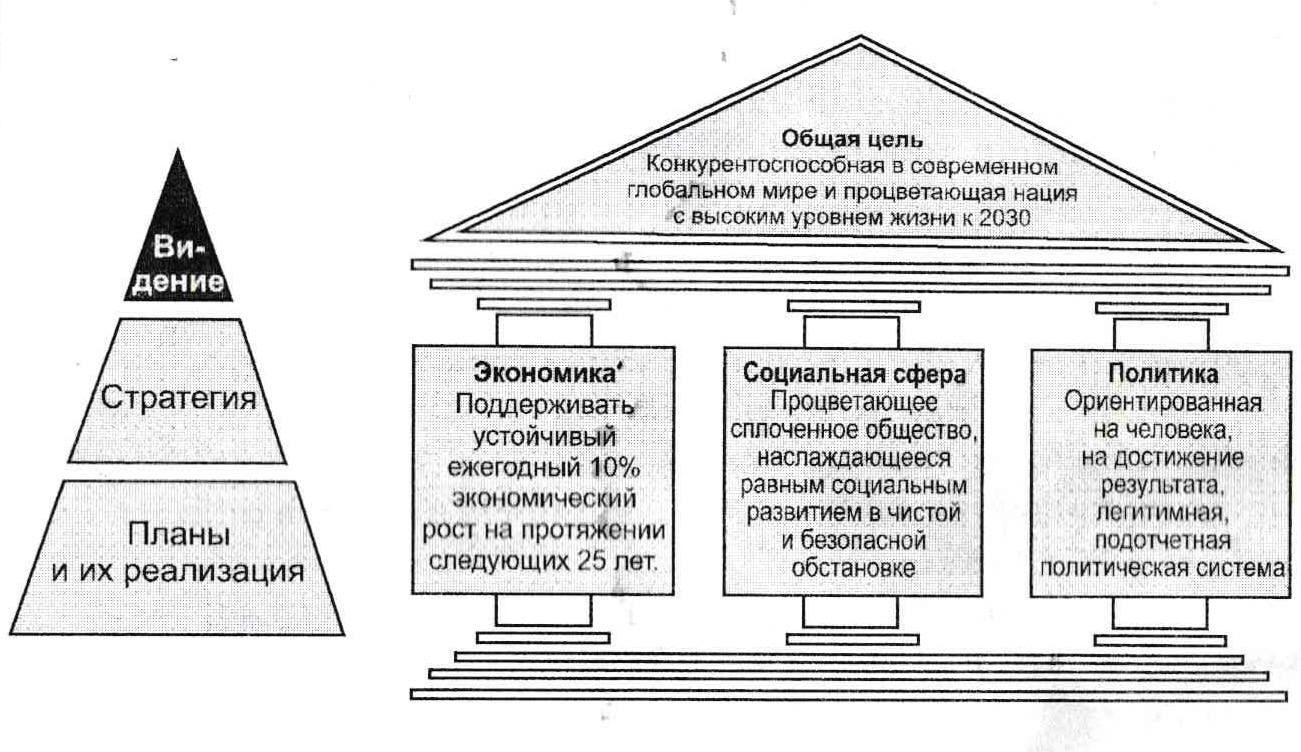 Рис.1. Кенийское «Видение 2030»Главная цель, которую преследует кенийское правительство, заключается в том, чтобы к 2030 г. создать в стране конкурентоспособное на международной арене и процветающее общество с высоким уровнем жизни. В экономической сфере предполагается добиться устойчивого ежегодного 10 % экономического роста. В социальной сфере планируется создать благоприятные условия для формирования сплоченного общества, получающего удовлетворение от равного социального развития. Наконец, в политической сфере предполагается создать ориентированную на индивида и его потребности демократическую политическую систему. Вызовы и угрозы, которые в известном смысле препятствуют достижению поставленных целей:
1. Высокий уровень безработицы. По оценке экспертов ежегодно армия безработных в Кении пополняется на 500 тыс. человек. При этом подавляющая часть безработных — это молодые люди до 30 лет, которые окончили школу или университет и не могут найти работу. В среднем только 25 % выпускников школ трудоустраиваются.
2. Высокий уровень бедности. Основная причина бедности — это то, что большинство населения страны занято в сельском хозяйстве и полностью зависит от урожая, на объем которого влияет целый ряд внешних факторов, например засуха.
3. Неравномерность в распределении доходов между различными регионами страны.
4. Нестабильность. В рассматриваемом документе справедливо отмечается, что на размеры инвестиций напрямую влияет политическая и экономическая стабильность в стране. Однако в Кении имеют место и политическая нестабильность, и этнические столкновения, и высокий уровень преступности. Все эти факторы по вполне понятным причинам отпугивают потенциальных инвесторов.
5. Крайне неразвитая инфраструктура.
6. Чрезмерная зависимость экономики от сельского хозяйства. Кения зависит от экспорта целого ряда сельскохозяйственных продуктов, которые далеко не всегда оказываются конкурентоспособными на международном рынке, поскольку многие европейские страны взяли курс на поддержку своих производителей и ограничивают импорт.
7. Мировой финансовый кризис 2008 г., который привел к существенному снижению объемов прямых иностранных инвестиций, росту безработицы, снижению доходов от экспорта сельскохозяйственной продукции и туризма.По числу людей, живущий за чертой бедности, Кения занимает не последнее место. Зарплату в 1 долл. в Кении имеет около 16,7 млн человек, что составляет около 46,1% от общей численности страны. Основными источниками денежных средств для подавляющего большинства трудящегося населения страны являются едва обеспечивающая прожиточный минимум экономическая деятельность в рамках неформального городского сектора и низкорентабельное аграрное производство.Стратегаческая инициатива предполагает превращение Кении в страну со средним уровнем экономики. В этих целях прежде всего необходимо создать благоприятные условия для привлечения частного бизнеса в отрасли страны.3.4. Вклад ведущих мировых держав и международных организаций по поддержанию социально-экономической стабильности региона Северо-Восточной АфрикиАфриканские страны по-прежнему зависят от зарубежной помощи развития и прямых иностранных инвестиций. С тем, чтобы каким-то образом попытаться несколько сократить указанную зависимость, которая из года в год только укрепляется, на определенных этапах своей истории страны Африки выступали за качественный пересмотр своих отношений с бывшими метрополиями и другими развитыми государствами, чтобы добиться более равноправного положения на международной арене.В начале XXI в. стали предприниматься первые попытки реального пересмотра отношений между ведущими державами и странами Африки, которые нашли свое отражение в рамках принятой в 2001 г. Программы, получившей название «Новое партнерство для развития Африки» (НЕПАД). Цель этого документа — «помочь африканцам посредством выработки единого представления о проблемах континента, снизить бедность и наставить свои страны на путь, ведущий к устойчивому росту развитию».НЕПАД – первая программа развития континента, выдвинутая самими африканцами. Ответственность за ее исполнение взяли лидеры Африки.НЕПАД – программа, которая должна была заложить новую крепкую основу для дальнейших взаимоотношений между развитыми и развивающимися государствами. Ее отличительная особенность — закрепление важного принципа гласящего, что решение африканских проблем — это та задача, которую африканские государства должны решать самостоятельно. Развитые страны могут только помочь им в этом, как финансами, так и соответствующими ресурсами.Международное сообщество может поддержать Новое партнерство в интересах развития Африки (НЕПАД) с целью максимально обеспечить интересы населения Африки. Это партнерство, прежде всего и в первую очередь, является партнерством между африканскими лидерами и их народами и между государствами Африки. Кроме того, НЕПАД предусматривает новое партнерство между Африкой и международным сообществом — особенно высокоразвитыми промышленными странами — на основе взаимного уважения и взаимной зависимости, а также транспарентности и отчетности, включая механизм коллегиальной оценки и мониторинга деятельности как африканских стран, так и международных партнеров. Общая цель НЕПАДа – остановить тенденцию к углублению социально-экономической отсталости африканских государств, способствовать их экономическому росту и качественному расширению их участия в системе мирового хозяйства с опорой на собственные ресурсы и на тесное партнерство с международным сообществом. Планируется до 2015 сократить бедность в два раза. По мнению авторов НЕПАДа, объем помощи африканским странам, которая потребуется для реализации намеченных целей, необходимо увязывать с решением проблемы их долга.Главными целями программы являются: достижение мира и безопасности, формирование правового государства, ускорение темпов экономического роста и решительное улучшение системы здравоохранения и образования. Приоритетными названы направления деятельности по прекращению и предотвращению конфликтов, развитию демократии и укреплению способности государств сохранять законный правопорядок на основе соблюдения основных прав и свобод, достижению сформулированных в рамках ООН международных целей развития, созданию всех необходимых условий для развития частного национального и иностранного предпринимательства. Выделены отраслевые приоритеты – инфраструктура, новые технологии информации, здравоохранение, культура, образование, сельское хозяйство, диверсификация производства и номенклатуры экспортных товаров.В рамках НЕПАД были утверждены цели в области развития на рубеже тысячелетия в качестве основного пункта повестки дня развития Африки. Это символизирует неразрывную связь между НЕПАД и целями в области развития на рубеже тысячелетия. Цели включают в себя сокращение масштабов крайней нищеты, снижение детской смертности, борьбу с эпидемическими заболеваниями, такими, как СПИД, а также расширение всемирного сотрудничества с целью развития. НЕПАД не добьется успеха в Африке, если Африка не достигнет целей в области развития на рубеже тысячелетия — и мир в целом не сможет достичь целей в области развития на рубеже тысячелетия, если они не будут достигнуты в Африке. Два отдельных, но связанных между собой приоритета — борьба с ВИЧ/СПИДом и содействие получению образования девочками — являются центральными для достижения целей в области развития на рубеже тысячелетия и осуществления чаяний, которые Африка связывает с НЕПАД. Пандемия ВИЧ/СПИДа стала ныне величайшей угрозой для развития Африки. Она создает угрозу не только для здоровья людей, но и во многих африканских странах для национальной безопасности и самого выживания этих стран. ВИЧ/СПИД перечеркнул достижения в области снижения детской смертности и социально-экономического прогресса, достигнутые в течение последних двух-трех десятилетий. Он усугубил проблемы нищеты, дискриминации, недоедания и сексуальной эксплуатации девочек и женщин. Он подрывает систему образования, поскольку многие учителя умирают или становятся нетрудоспособными, и их некем заменить. Напротив, социальные блага образования и просвещения девочек включают в себя рост семейных доходов, более поздние браки, снижение фертильности, более низкий уровень детской и материнской смертности, улучшение питания и укрепление здоровья детей, увеличение благоприятных возможностей и перспектив для женщин и более широкое участие женщин в процессе принятия решений в политической, социальной и экономической сферах. Помимо того, что содействие образованию и просвещению девочек и контроль над ВИЧ/СПИДом являются ключевыми целями в области развития на рубеже тысячелетия, это весьма действенно помогло бы достижению Африкой всех других целей в области развития на рубеже тысячелетия. Определяя свои цели на основе целей в области развития на рубеже тысячелетия, НЕПАД обращается с настоятельным призывом к партнерам Африки в области развития укрепить свою приверженность глобальному сокращению нищеты. Объявленной целью НЕПАД является достижение общего ежегодного роста производства на 7 процентов, необходимого для того, чтобы Африка достигла одну из своих целей в области развития на рубеже тысячелетия: уменьшить вдвое уровень нищеты к 2015 году. Для достижение этого показателя требуется увеличения более чем вдвое нынешних темпов роста в Африке. Сейчас остается преобразовать принципы, провозглашенные в рамках НЕПАД в конкретные дела, с тем чтобы НЕПАД способствовало реальному изменению жизни простых людей в Африке. При реализации НЕПАД можно воспользоваться двумя уроками, извлеченными Организацией Объединенных Наций и другими участниками процесса развития Африки в течение прошедшего десятилетия. Во-первых, мир и безопасность жизненно важны для развития. Экономические программы и проекты, разработанные в рамках Нового партнерства, должны быть дополнены подлинным прогрессом в деле прекращения конфликтов и углубления корней мира. Во-вторых, сотрудничество в области развития требует новой ориентации. Созданием НЕПАД африканские лидеры продемонстрировали, что они считают политическую и экономическую реформу жизненно важной для обеспечения прочного развития. Они подчеркнули значение прав человека, основополагающих свобод и демократии. Они подтвердили значение управления при наличии согласия и доверия общества. Африканское руководство все более решительно высказывается против коррупции, плохого управления, и все больший акцент делается на отчетность и транспарентность. Международное сообщество должно укрепить свою поддержку этого усилия. Именно это и есть партнерство. В программе НЕПАД страны Африки впервые представили стратегию дальнейшего развития континента, а также фундамент, который, по их мнению, следовало было бы положить в основу дальнейшего диалога между странами Африканского континента. Отличительная черта программы НЕПАД от принятых ранее инициативных предложений по развитию Африканского континента заключается в том, и это признают в том числе и ведущие мировые державы, что в решении всех стоящих перед континентом проблем решающую роль должны играть африканские страны. Именно им следует разрабатывать стратегии развития континента, а также различные повестки дня и планы действий. Задача мирового сообщества заключается в том, чтобы помочь африканским странам в решении их наиболее насущных проблем, в том числе посредством значительной финансовой поддержки. В настоящей главе будет предпринят анализ всех существующих на сегодняшний день ключевых инициатив, разработанных и обсуждаемых на международном уровне и направленных на преодоление разрыва между африканскими государствами и развитыми странами.По своему содержанию программа является «продолжением ранее принимавшихся на международном и общеафриканском уровнях деклараций, планов и программ преодоления африканской отсталости.В частности, идеологи НЕПАД в своей деятельности опирались на такие программные документы, как «Приоритетная программа экономического восстановления Африки на 1986-1990 гг.» (1985); «Африканская альтернатива программам структурной перестройки» (1989); «Транспортная телекоммуникационная декада ООН для Африки (1978-1988); «Промышленная декада для Африки» (1985-1995), а также принятую в марте 2001 г. Программу Тысячелетия партнерства ради африканского восстановления.Последний документ заслуживает особого внимания. В нем особенно подчеркивается, что африканским странам надлежит объединить свои усилия для решения таких общих для всей Африки проблем, как снижение уровня бедности и обеспечения устойчивого социально-экономического развития.В данном документе справедливо признается, что долгое время Африка рассматривалась включительно как сырьевой придаток и поставщик дешевой рабочей силы. Однако настало время пересмотреть роль континента в современном глобальном обществе. При этом развитие должно идти по следующим ключевым направлениям:установление мира, безопасности и надлежащего управления;качественное повышение уровня жизни африканского населения;диверсификация африканской промышленности и структуры экспорта;развитие транспортной и информационно-телекоммуникационной инфраструктуры;развитие финансовых механизмов.Среди конкретных задач, которые перечислялись в Программе Тысячелетия партнерства, следует выделить указание на необходимость:• разработки грамотной инвестиционной политики, нацеленной на создание благоприятного инвестиционного климата в странах Африки;• модернизации нормативно-правовой базы;• совершенствования механизмов по предотвращению конфликтов;• восстановления и поддержания макроэкономической стабильности;• развития демократических институтов;• активизации борьбы с коррупцией;• установления эффективного партнерства между государством и частным бизнесом.Одним из наиболее важных положений в рассматриваемом документе является не столько попытка в очередной раз выделить корпус общеафриканских проблем, сколько первая попытка заложить основу, на которой должны строиться дальнейшие отношения африканских государств с развитыми странами и международными организациями.В Программе Тысячелетия партнерства особенно подчеркивается, что именно африканским странам должна принадлежать определяющая роль в социально-экономическом развитии континента. Развитым же государствам рекомендуется наладить конструктивный диалог с африканскими лидерами для решения наиболее насущных задач, стоящих перед Африкой, и оказывать им поддержку в этом направлении.Все идеи, которые были изложены в приведенном выше документе, в той или иной степени вошли в итоговый текст программы НЕПАД.Однако НЕПАД не является простым синтезом принятых ранее общеафриканских планов и программ. Принятию программы предшествовал целый ряд встреч на высшем уровне, где обсуждались проблемы дальнейшего развития континента. В частности, в 2000 г. В Ломе (Того) состоялся саммит Организации Африканского Единства, в ходе которого были подняты вопросы, связанные с дальнейшей глобализацией, а также либерализацией и приватизацией экономик африканских стран. Наконец, 17-19 января 2001 г. На международной конференции в Алжире президент Сенегала А.Вад выступил со своим Планом «Омега».В Плане «Омега» указывалось, что на протяжении практически всей постколониальной истории африканских государств Африку постоянно преследовали экономические и социальные трудности, которые в своей совокупности создали известные препятствия для устойчивого социально-экономического развития стран континента.Вад признает, что без помощи мирового сообщества африканским странам потребуется по крайней мере еще 50 лет для того, чтобы хотя бы приблизиться к современному уровню развития европейских государств.По мнению Вада, ни одна из разработанных ранее инициатив, в том числе и под эгидой ООН, направленных на решение африканских проблем, не были реализованы в полной степени.А.Вад в своем Плане отнес к стратегическим направлениям социально-экономического развития африканских стран развитие инфраструктуры, сельского хозяйства, образования и здравоохранения.А.Вад выступил с инициативой разработки последовательных стратегических планов действий по всем вышеуказанным направлениям на национальном, субрегиональном и региональном (панафриканском) уровне.Для начала каждому африканскому государству полагалось разработать собственный план действий, в частности в области развития инфраструктуры. Следующий этап – это проведение консультаций на субрегиональном уровне с целью выработки совместных путей решения тех или иных проблем, препятствующих поступательному развитию африканских государств. Наконец, третий этап - разработка единого панафриканского плана действий, направленного на качественное повышение уровня жизни в регионе.Таким панафриканским планом действий и стала программа НЕПАД, которая была одобрена в июле 2001 г. на 37-м саммите Организации Африканского Единства.Программа НЕПАД - это своего рода призыв к новому партнерству с Африкой, «моральный контракт» между ведущими мировыми державами и африканскими странами, согласно которому африканские государства должны взять на себя ответственность за развитие своих стран, а глобальное сообщество должно помогать им в реализации тех или иных проектов при условии, что они будут следовать по пути мира, демократии, экономической либерализации. Конечной целью этого программного документа провозглашается преодоление разрыва между Африкой и развитыми странами в самых различных областях, в том числе и в информационном секторе. Кроме того, программа НЕПАД призвана заложить основы новых современных отношений между Африкой и западными государствами.На сайте НЕПАД присутствует следующий лозунг: «НЕПАД: обязательства африканских лидеров, основанные на общем понимании проблем континента». Однако совершенно очевидно, что одного только понимания проблем континента недостаточно для их решения. Для этого требуются четко продуманные, прежде всего на национальном уровне, конкретные мероприятия, которые должны стать тем фундаментом, на основе которого и будет строится сотрудничество между африканскими государствами и их западными партнерами. Подписывая программу НЕПАД африканские лидеры обязались перед своими народами и международным сообществом сотрудничать в модернизации континента, бороться за мир, стабильность, демократию, надлежащее экономическое управление и развитие своих стран и нести ответственность друг перед другом за выполнение обязательств, принятых в рамках НЕПАД. Содержание Программы сводится скорее к простому перечислению наиболее очевидных и важных целей, которые должны решаться общими усилиями всего африканского общества, нежели к поиску путей их совместного решения. НЕПАД состоит из целого ряда программ, наиболее приоритетные из которых являются развитие инфраструктуры, сельского хозяйства, здравоохранения и образования африканских стран. Таким образом «НЕПАД – это синтез многочисленных идей настоящего и инициатив прошлого».НЕПАД в целом совпадает с концепцией «Африканского ренессанса», фактически являясь выражением ее экономического содержания. Реализация и эффективность программы зависят как от преодоления разногласий между самими государствами-участницами, так и от урегулирования некоторых противоречий между развитыми и африканскими странами, в частности по вопросам демократического развития.Международное сообщество оказало программе НЕПАД широкую оперативную поддержку: саммит «Группы восьми» (г. Кананаскис, Канада, июнь 2002) утвердил План действий «Группы восьми» по Африке, на саммите в Эвиане (Франция, июнь 2003) главы государств «Восьмерки» приняли ряд новых документов, в том числе совместный План Африка/«Группа восьми» по укреплению потенциала стран для проведения операций в поддержку мира, а также План действий против голода, особенно в Африке. Заявили о поддержке программы ЕС, Всемирная торговая организация (ВТО), Содружество (объединение стран, входивших в Британскую империю) и участники Международной конференции по развитию Африки в Токио (ТИКАД). ООН в резолюции, принятой в ноябре 2002, призвала международное сообщество оказывать поддержку реализации НЕПАДа. Специализированным учреждениям ООН рекомендовано при оказании помощи Африке руководствоваться положениями НЕПАДа. Если одной из основных целей ООН в середине XX века была деколонизация Африки, сейчас приоритетом является развитие континента. Хотя в достижении целей в области развития (Целей Развития Тысячелетия) отмечены значительные успехи, многое еще предстоит сделать для того, чтобы сбылись надежды народов Африки.В рамках своей деятельности по достижению Целей Развития Тысячелетия  Организация Объединенных Наций продолжает оказывать поддержку Африке. Удалось добиться прогресса в достижении многих Целей Развития Тысячелетия, особенно в области образования, гендерного равенства и расширения прав и возможностей женщин, а также борьбы с ВИЧ/СПИДом и другими заболеваниями. Еще многие проблемы в Африке требуют решения, в том числе распространение вируса Эбола, которое, если не удастся его сдержать, негативно отразится на развитии Африки. Значительный прогресс был достигнут в упрочении мира и безопасности в Африке и укреплении ее демократических институтов. Тем не менее, нужно проделать огромную работу, прежде чем в Африке по-настоящему установятся мир и безопасность.Сейчас, когда подведены итоги достижения Целей Развития Тысячелетия, Организация Объединенных Наций стремится поддержать Африку в деле обеспечения устойчивого будущего. В частности, ООН сотрудничает с Африканским союзом (в том числе по линии Нового партнерства в интересах развития Африки (НЕПАД) и региональных экономических сообществ) в разработке африканской «Повестки дня 2063», которая представляет собой преобразовательную программу развития, рассчитанную на 50 лет. Комитету высокого уровня африканских глав государств и правительств по повестке дня на период после 2015 года была оказана институциональная поддержка, прежде всего в формировании общей африканской позиции.Через междепартаментскую целевую группу по африканским делам и Региональный координационный механизм для Африки предоставлялась координирующая поддержка в деле активизации сотрудничества и усиления слаженности при оказании Африке общесистемного содействия. Организация продолжала поддерживать усилия, призванные задействовать Африканскую архитектуру мира и безопасности, реализовывать Стратегию в области прав человека для Африки и улучшать руководство избирательным процессом и наблюдение за ним.Достижение мира и безопасности в Африке и продвижение прав человека будут способствовать созданию среды, благоприятной для устойчивого развития. В этом случае Африка сможет эффективно использовать результаты, достигнутые ею благодаря реализации Целей Развития Тысячелетия. Это поможет и далее улучшать жизнь людей, обеспечивая удовлетворение их потребностей в области развития без ущерба для окружающей среды, с тем чтобы она могла поддерживать как нынешнее, так и будущие поколения.Будущее Африки будут определять сами африканцы. Чтобы построить это будущее, прекратить конфликты, излечить болезни и покончить с многочисленными лишениями, которые сдерживают продвижение Африки вперед, ей необходимо будет мобилизовать всю подвластную ей мудрость, политическую волю и творческий подход. Ей также потребуется поддержка развитого мира в усилии, основанном на реалистической и здравой оценке того, что надо сделать. В нынешний век глобализации даже самые богатые и самые могущественные страны игнорируют вызовы и кризисы в других частях мира на свой страх и риск. В то же время благоприятные возможности для роста и обновления существуют повсюду, и все мы можем извлечь пользу из успеха друг друга. И НЕПАД становится блистательным примером этой глобальной истины.ЗаключениеВ ходе исследования автор приходит к следующим выводам: проблема урегулирования конфликтов в Северо-Восточной Африки является актуальной в наше время. Регион Северо-Восточной Африки, куда входят страны Судан, Южный Судан,  Сомали, Эритреи, Эфиопии, Кения и Джибути, является одним из самых проблемных регионов мира. Совокупность факторов, способствующих возникновению и эскалации конфликтных ситуаций, присутствует едва ли не в каждом конфликте региона, при анализе которых обнаруживаются этнические, конфессиональные и экономические корни. Присутствуют борьба за материальные или природные ресурсы, ожесточенная борьба за власть между представителями разных социальных групп, в том числе, организующихся по принципу этнической, политической, конфессиональной, либо этнополитической, этноконфессиональной или иной принадлежности. По своей интенсивности конфликты в Северо-Восточной Африке могут варьироваться от серийных террористических актов, партизанской войны до гражданской войны или геноцида. Участниками конфликта могут быть правительственные структуры, оппозиционные силы, группы мятежников, криминальные группировки. Регион Северо-Восточной Африки с его острыми проблемами остается одним из основных источников региональных и глобальных угроз. Вооруженные конфликты оказывают дестабилизирующее воздействие на общую ситуацию в регионе и в мире, влекут за собой социальные и этнические взрывы, политический и религиозный экстремизм, массовый голод, потоки беженцев и эпидемии, терроризм, незаконный оборот оружия, наркобизнес, торговлю людьми, что объективно затрагивает интересы всего мирового сообщества. Организованное и масштабное насилие, осуществляемое внутри какого-либо государства (как есть, например, в Сомали, и в Судане и Южном Судане), становится сегодня не только частной внутриполитической проблемой, но и реальным вопросом международной безопасности. Поэтому влекут от других государств, международных организаций и международных гуманитарных организаций определенных действий, которые были бы направлены на устранение данных конфликтов и угроз.В разделе об Уполномоченном Верховном Комиссаре по делам Беженцев ООН и проблеме беженцев и перемещенных лиц в странах Северо-Восточной Африке, показано, что сохраняющиеся потоки беженцев в регионе и за его пределах влияют на ход разрешения конфликтов и гуманитарных проблем. Сделано предположение, что искоренение причин конфликтов в странах региона в свою очередь привело бы к уменьшению числа беженцев и перемещенных лиц в регионе.Проведя анализ деятельности международных организаций можно констатировать тот факт, что чрезвычайно большое значение по-прежнему имеют миссии Организации Объединённых Наций (ООН) и её специализированных органов по поддержанию мира, которые занимаются конкретными вопросами в регионе. Перспективы в сфере миротворчества существуют в рамках Африканского союза, который законодательно закрепил за собой право на вмешательство в дела государства – члена в случае крайних обстоятельств военных преступлений, геноцида и преступлений против человечности. Африканский союз постепенно утверждается в качестве ведущего участника диалога по вопросам мира и безопасности как на континенте в целом, так и в регионе Северо-Восточной Африки. Важным шагом является создание Совета мира и безопасности Африканского Союза. Заметную роль в предотвращении и разрешении конфликтов играют региональные организации. Такие как Новое партнёрство в интересах Африки (НЕПАД), Общий рынок для Восточной и Южной Африки (КОМЕКА), Межправительственная организация по развитию (МОВР), Межправительственная организация по вопросам засухи и развития (МОВЗР) членство в которых предполагает общие цели и меры борьбы с вызовами и угрозами, с которыми так часто сталкиваются страны Северо-Восточной Африки. Сотрудничество Африканского Союза с субрегиональными организациями упрощает его работу, позволяет решать проблемы исходя из локального видения ситуации на более высоком уровне.В целом роль международных и региональных организации в урегулировании и построении мира велика и всегда приветствуется, особенно там, где государства и правительства не в состоянии обеспечить не только национальную, но и региональную гуманитарную безопасность. Однако в ходе их деятельности необходимо привлекать также помощь стабильных соседних стран, таких как Кения и Джибути. Т.к. они лучше понимают проблемы региона, чем посредники издалека. Региональные организации должны поддерживать и оказывать им помощь в их желании восстановления мира и ликвидации причин конфликтов в регионе. Рассмотрение проблем обеспечения региональной безопасности в регионе дает возможность заключить, что в данном регионе она более всего определяется эффективностью государственных структур. Именно государства управляют конфликтогенностью региона, и в случае их слабости или распада, конфликтные процессы в Северо-Восточной Африки становятся практически неуправляемыми. Был сделан вывод, что одним из наиболее эффективных путей преодоления этих межгосударственных и внутригосударственных конфликтов в регионе является содействие демократизации и примирению между элитами стран региона на основе механизмов светской, нерелигиозной и неэтнической системы внутреннего управления. Соблюдение основных прав человека, особенно в целях ликвидации серьезных угроз гуманитарной безопасности, – не только моральный и правовой долг государства, но, в долгосрочной перспективе, наиболее эффективное средство предотвращения таких угроз. Африканские государства должны взять на себя ответственность за развитие своих стран, а глобальное сообщество должно помогать им в реализации тех или иных проектов при условии, что они будут следовать по пути мира, демократии, экономической либерализации.Проведенный анализ деятельности международных гуманитарных организаций в странах Северо-Восточной Африки позволяет сделать следующие выводы:Когда неожиданный размах в регионе Северо-Восточной Африки приняли этноконфессиональные и этнополитические конфликты, к числу дестабилизирующих факторов в регионе присоединились непрекращающиеся потоки беженцев, распространение эпидемий, в первую очередь из которых ВИЧ/СПИД, возникла угроза  потери культурного наследия, возникли проблемы социально-культурного и социально-экономического характера, проблемы в сфере образования, в области здравоохранения, отсутствие демократического управления, основанного на законности и уважении прав человека, гендерное и социальное неравенство, бедность, нехватка продовольствия и питьевой воды. На поддержание стабильности и создания в регионе благоприятной обстановки направлены силы международных гуманитарных организаций Специализированное учреждение Организации Объединённых Наций по вопросам образования, науки и культуры ЮНЕСКО, Международный Комитет Красного Креста МККК, Детский Фонд Организации Объединенных Наций ЮНИСЕФ, Всемирная Организация Здравоохранения, Африканское гуманитарное действие и другие международные организации. Цели их деятельности включают  в себя сокращение масштабов крайней нищеты, снижение детской смертности, борьбу с эпидемическими заболеваниями, такими, как СПИД, а также расширение всемирного сотрудничества с целью развития.Исследование позволило сделать вывод, что за последние 20 лет гуманитарная деятельность в Африке претерпела глубокие изменения. Изменились и те, кто оказывает гуманитарную помощь – если в начале этим занимались в основном добровольцы, имевшие четко выраженные политические симпатии (они сочувствовали движениям вооруженной оппозиции), теперь их место заняли специалисты, заботящиеся только об эффективности работы.Рассмотрев в целом вопрос о том, как в Африке воспринимаются гуманитарные организации, сегодня мы вынуждены отметить ряд внушающих тревогу обстоятельств, касающихся гуманитарной деятельности в Африке. Гуманитарные организации способны удовлетворить далеко не все потребности. Хуже того, слишком часто эти потребности определяются самими же гуманитарными организациями. Далее, гуманитарная деятельность все больше и больше интегрируется в тактику и стратегию сторон в конфликте, которые привыкли видеть представителей этих организаций на своей территории и извлекать из этого выгоду. Гуманитарное сообщество (система ООН, неправительственные организации) воспринимается в Африке, правильно или нет, как богатое и политизированное, т.е. в качестве политического инструмента, с помощью которого государства добиваются своих тайных целей. Кроме того, методы, которыми пользуются гуманитарные организции при предоставлении помощи, все чаще подвергаются критике – в том, что касается оценки потребностей, способов и характера распределения. Африканцы все более критически относятся к тем последствиям, порой отрицательным, которые гуманитарная помощь имеет для их обществ, и начинают ставить под вопрос условия, выдвигаемые государствами донорами при предоставлении помощи, а также непомерные расходы на деятельность по ее организации.В наше время пришлось отказаться от мнения о том, что гуманитарная помощь всесильна, и перестать делать акцент на количестве распределенной помощи. После ряда серьезных инцидентов, связанных с отсутствием безопасности, повышение профессионального уровня сотрудников и обучение персонала навыкам обеспечения безопасности при осуществлении операций гуманитарными организациями способствовало осмыслению самой природы гуманитарной деятельности и попыткам разработки планов более сбалансированных гуманитарных акций по предоставлению помощи и защиты. Сегодня осуществляя масштабные операции продовольственной помощи, гуманитарные организации способны должным образом удовлетворить потребности конкретных групп населения как путем предоставления защиты, так и путем оказания помощи.Основные проблемы международной политики, такие как борьба против терроризма, экономические вопросы, связанные, в частности с наличием запасов нефти на континенте и, в меньшей степени, с борьбой против бедности и распространения ВИЧ будут, по всей вероятности, определять политическое и социальное развитие Африки в течение многих лет. Число конфликтов в Африке будет, наверное, постепенно уменьшаться, хотя здесь надо отметить важное исключение: в отдельных регионах Африканского континента возможны кризисы при передаче власти, поскольку чрезвычайная слабость государственных учреждений стран отдельных регионов Африки и отсутствие у них стратегических интересов создают дополнительную опасность дестабилизации.Для международных организаций важно внимательно следить за развитием событий в области политики, экономики и других сферах, чтобы при возникновении ситуации конфликта быть готовым немедленно действовать. Такой подход создаст предпосылки для проведения углубленного анализа потребностей жертв, а также препятствий для проведения операций. Только на основе всестороннего анализа в конечном итоге можно будет выработать эффективную и адекватную оперативную политику. Необходимо прилагать больше усилий для разъяснения характера деятельности международных гуманитарных организаций и их места среди акторов международных отношений, в свою очередь, позволит более эффективно действовать для удовлетворения потребностей жертв вооруженных конфликтов.Главная цель, которая сейчас стоит перед странами Северо-Восточной Африки заключается в создании конкурентоспособного на международной арене и процветающего общества с высоким уровнем жизни, достижение устойчивого роста в экономической сфере, создание благоприятных условий в социальной сфере для формирования сплоченного общества, получающего удовлетворение от равного социального развития, создание ориентированной на индивида и его потребности демократической политической системы. Для достижения данных целей в первую очередь требуется урегулирование конфликтов, существующих в данном регионе, создание в регионе благоприятной ситуации в сфере гуманитарной безопасности, которые должны обеспечиваться в первую очередь как самими государствами Северо-Восточной Африки, так и объединенными усилиями  мирового сообщества.Международные гуманитарные организации в сотрудничестве с ООН и другими государствами мира должны развивать возможности контролировать и наказывать государства региона, которые используют произвол власти, совершают массовые зверства и нарушения прав человека в собственном народе, нарушают принципы межгосударственного и внутригосударственного сосуществования, попирают интересы населения Африканского Рога.Принимаемые некоторыми гуманитарными организациями решения зачастую носят рекомендательный характер, за неисполнение которых не наступает юридическая ответственность, что допускает со стороны субъектов международного права, как в регионе Северо-Восточной Африки в частности, продолжение нарушений международных актов, касающихся прав и интересов человека, а также препятствует укреплению позиций по установлению единства общеобязательного поведения государств в целях защиты уязвимых категории гражданского общества (например женщин и детей).Положение требует от Генеральной Ассамблеи и тех органов, функцией которых является защита прав человека, усиления контроля за выполнением субъектами соответствующих конвенций и рекомендаций. Необходима помощь в усовершенствовании системы управления организациями.В заключении можно сделать вывод, что проблему урегулирования конфликтов и создания в регионе Северо-Восточной Африки благоприятной ситуации нельзя решить силами одного или нескольких государств. Это задача, требующая объединенных усилий мирового сообщества.Урегулирование конфликтных ситуации, снижение уровня бедности и обеспечение устойчивого социально-экономического развития региона потребует значительного времени и усилий, и в этом процессе огромную роль способны сыграть отдельные государства, различные международные организации и мировое сообщество в целом. Список использованных источников и литературыИсточники:Африканская хартия прав человека и народов. Официальный сайт Африканского суда по правам человека и народов//http://en.african-court.orgАфриканская молодежная хартия.  Сайт Африканского союза по информации об Африке //http://www.au.intВыступление Генерального секретаря Кофи Аннана на пленарном заседании высокого уровня для рассмотрения вопроса об оказании поддержки Новому партнерству в интересах развития Африки (НЕПАД) от 16.09.2002 г.// http://www.un.org/ru/sg/annan_messages/2002/a57pv10.shtmlГодовой отчет, 2014. Официальный сайт организации «Африканская гуманитарная деятельность»//http://www.africahumanitarian.org/files/2014_AHA_Annual_Report.pdfГодовой отчет, 2016. Официальный сайт организации «Спасем детей»// http://www.savethechildren.org/atf/cf/{9def2ebe-10ae-432c-9bd0-df91d2eba74a}/SC_2016_ANNUAL_REPORT%20(002)%20-%20FINAL.PDFГодовой отчет, Эфиопия 2016. Официальный сайт организации «Спасем детей»// https://www.savethechildren.net/sites/default/files/libraries/Two%20Years%20of%20Drought%20Response%20in%20Ethiopia_June%202016.pdfДекларация тысячелетия Организации Объединенных Наций от 18.09.2000 г.// http://www.un.org/ru/documents/decl_conv/declarations/summitdecl.shtmlДекларация ООН о Новом партнерстве в интересах развития Африки от 16.09.2002г.// http://www.un.org/ru/documents/decl_conv/declarations/africa.shtmlДоклад Возможности для спасения новорожденных детей в Африке. Официальный сайт Всемирной организации здравоохранения  (ВОЗ)//http://www.who.int/entity/pmnch/media/publications/africanewborns/en/index.htmlДоклад Генерального секретаря «Укрепление координации в области чрезвычайной гуманитарной помощи и помощи в случае стихийных бедствий, предоставляемой Организацией Объединенных Наций» от 17.04.2015 г.// https://documents-dds-ny.un.org/doc/UNDOC/GEN/N15/137/17/PDF/N1513717.pdf?OpenElement Доклад Экономического и Социального Совета (ЭКОСОС) 2015, Нью-Йорк, 2015// https://documents-dds-ny.un.org/doc/UNDOC/GEN/N15/261/16/PDF/N1526116.pdf?OpenElementНовый акцент на образование для всех. Кананаскис. 2002//http://www.g8russia.ru/g8/history/kananaskis2002/2Малока Э. К Африканскому ренессансу: Африканский союз и Новое партнерство для развития Африки (НЕПАД). Доклад исполнительного директора Института Африки ЮАР на 9-й конференции африканистов (Москва, май 2002). М., 2002Обзор доклада об экономическом и социальном положении в Африке, 2015. Официальный сайт Организации Экономической комиссии по Африке (ЭКА) //http://www.un.org/ru/ecosoc/uneca/docs.shtmlОперативная стратегия по приоритету «Африка» ЮНЕСКО. Официальный сайт Организации Объединенных Наций по вопросам образования, науки и культуры ЮНЕСКО//http://unesdoc.unesco.org/images/0022/002287/228745R.pdfСовместный доклад личных представителей лидеров «Группы восьми» по Африке о ходе выполнения Плана действий «восьмерки» по Африке.Санкт-Петербург.2006//http://www.g8russia.ruУставной акт НЕПАД. Официальный сайт организации «Новое партнерство для развития Африки» //http://www.nepad.org/system/files/NEPAD%20Framework%20(English).pdfУстав Международного комитета Красного Креста. Официальный сайт Международного комитета красного Креста //https://www.icrc.org/ru/document/ustav-mezhdunarodnogo-komiteta-krasnogo-kresta-prinyatyy-18-dekabrya-2014-g-i-vstupivshiy-vУстав ООН. Официальный сайт Организации Объединенных Наций// http://www.un.org/ru/charter-united-nations/index.htmlУстав Организации Объединенных Наций по вопросам образования, науки и культуры ЮНЕСКО. Официальный сайт ООН //http://unesdoc.unesco.org/images/0012/001255/125590r.pdfУстав Управления Верховного комиссара ООН по делам беженцев – УВКБ ООН. Официальный сайт Организации Объединенных Наций // http://www.un.org/ru/documents/decl_conv/conventions/unhcr_statute.shtmlУчредительный акт Африканского союза. Сайт Африканского союза по информации об Африке //http://www.au.int/en/about/constitutive_actAfrican Alternative Framework to Structural Adjustment Programs for Socio-Economic Recovery and Transformation. EGA. Addis Ababa, 2006.// http://www.un.org/Africa Development Indicators//http://web.worldbank.orgEast Africa’s Experience with Structural Adjustment. World Bank. Wash., 2008. //http://www.worldbank.org EU Strategy for Africa: Towards a Euro-African Pact to Accelerate Africa’s Development//Communication From the Commission to the Council, the European Parliament and the European Economic and Social Committee. Brussels, Commission of the European Communities, 12.10.2005.COM (2005) 489 final//http://eur-lex.europa.eu/LexUri.P.14.OMEGA Plan for Africa/ Prepared by A.Wade.2001.P.5//http://www.sarpn.org.za/NEPAD/Omega.pdfSurvey of Economic and Social Conditions in East Africa, 2007-2008. EGA. Addis Ababa, 2009.// http://www.uneca.org/sites/default/files/uploaded-documents/CoM/cfm2008/com2008_survery-ecosocial07_en.pdfThe Millennium Partnership for the African Recovery Programme//http://www.unu.edu/africa/africaday/files/2001/MilleniumAfricaPlan.pdfTokyo Agenda for Action 1998//http://www.ticad.net/archive.htmlWorld Development Report, 2009. World Bank. Washington, 2010. //http://www.worldbank.org Книги и брошюры:Бессонов С.А. Африка: региональные аспекты глобальных проблем./Институт Африки РАН. – М.: Наука, 1994.Богатуров А.Д. Очерки теории и политического анализа международных отношений.– М.: МОНФ, 2003. - 291 с.Георгиев Э. Г. Африканская политика Франции. КС., 1988. – 270 с.Доронина П.И. Международный конфликт. М., 1981. – 203 с.Журкиин В., Примаков М., Международные конфликты / Под ред. В.В. Журкина и Е.М. Примакова. М., 1972. – 316 с.Колотов В.Н. Актуальные проблемы региональной безопасности современной Азии и Африки.- СПб., 2013. – 267 с.Кокошин А.А., Богатуров А.Д. Мировая политика: теория, методология, прикладной анализ. - М., 2005. – 215 с.Коновалов А А. Формирование стратегии национальной безопасности России в условиях меняющейся политической ситуации в Европе и мире (рук. текст лекции). 1999. – 275 с.Косолапов Н.А. Национальная безопасность в меняющемся мире//Мировая Экономика и Международные Отношения. М., 1992. - 255 с.Кортунов А. Реализм и мораль в политике — Прорыв. Становление нового политического мышления. М., 1988. – 275 с.Неклесса А.И. Проект «Глобализация». Глобальное мышление и стратегическое планирование в последней трети ХХ века /Глобальные и стратегические исследования - М.: 2002. – 209 с.Мюллерсон Р.А., Тункин Г.И. Курс международного права: Понятие, предмет и система международного права. М., 1989. – 302 с.Панцерев К.А. Страны Тропической Африки в системе современных информационных международных отношений.-СПб.: СПбГУ, 2011. – 228 с.Панцерев К.А. Страны Тропической Африки на пути в глобальное информационное общество:проблемы и перспективы.-СПб.:СПбГУ, 2010. - 212 с.Поликанов Д.В. Конфликты в Африке и деятельность международных организаций по их урегулированию. Институт Африки РАН. – М.: Наука, 1998. – 265 с.Потемкин Ю.В. Африка: Кланы. Классы. Общество: социальные мутации на исходе XX века./Институт Африки РАН. – М.: Наука, 1994. – 207 с.Потемкин Ю.В. Африканская интеграция: социально-политическое измерение. М.: Изд-во Института Африки РАН, 2003. – 246 с.Прокопенко Л.Я., Шубин В.Г. Африканский ренессанс. – В кн.: Африка: поиск идентичности. М.: Изд-во Института Африки РАН, 2001. – 259 с.Таддиа И. Эритрейское общество: между колониализмом и государственной независимостью./Институт Африки РАН. – М.: XXI век-Согласие, 1999. - 232 с.Хрусталев М.В. Анализ международных ситуаций и политическая экспертиза. М., 2008. – 264 с.Чилкот Р.Х. Теории сравнительной политологии: в поисках парадигмы.- М.: Весь мир, 2001. – 256 с.Шеллинг Т. Стратегия конфликта//Томас Шеллинг; пер. с англ. Т. Даниловой под ред. Ю. Кузнецова, К. Сонина. – М.: ИРИСЭН, 2007. – 366 с.Яновский Р.Г. Глобальные изменения и социальная безопасность. М., 1999. – 205 с.Boulding K. Conflict and Defence. A General Theory. N.Y., 1962. – 199 с.Cheru F. African Renaissance: Roadmaps to the Challenge of Globalization. London, 2002 – 204 с.Currey J. Making sense of the Eritrea-Ethiopia War/Currey J. – London: Routledge, 2000. – 203 с.Davidson B. The Black Man’s Burden: Africa and the Curse of the Nation-State.- New York: Times Books, 2001. – 234 с.Duffield M. Global Governance and the New Wars: The Merging of Development and Security – London: Zed Books, 2001. – 256 с.Held D.A. Global Transformations: Politics, Economics and Culture/Held D.A., McGrew A. and Perraton J.- Oxford: Polity, 1999. – 235 с.Held D.A., McGrew A. and Perraton J. Global Transformations: Politics, Economics and Culture. – Oxford: Polity, 1999. – 206 с.Hockeswort M. Encyclopedia of Government and Politics./Hockeswort M., Cogan M. – L: Routledge, 1992. – 305 с.Lemke D. Regions of War and Peace. – Cambridge: Cambridge University Press, 2002. - 189 с. Scholte J.A. Globalization: A Critical Introduction. – London: Macmillan, 2000. - 197 с.Sylvain H. Boko S., Diery Seck. NEPAD and The Future of Economic Policy in Africa / Edited by Sylvain H. Boko and Diery Seck. Trenton. USA 2008. – 203 с.Статьи из периодических изданий:Абрамова И.О. Африка:социально-экономическая мобильность населения и проблемы образования//Азия и Африка сегодня. 2009. №8. С. 43-44.Африканские исследования. Ежегодник – 2009. / Африка: моделирование нового мира: Сб. статей. /Под ред. Н.С. Кирабаева, Л.В. Пономаренко, В.И. Юртаева, Е.А. Долгинова. – М.: РУДН, 2009, С.33-56.Африканские исследования. Ежегодник – 2010. / Африка: в поисках стратегии взаимодействия: Сб. статей. /Под ред. Н.С. Кирабаева, Л.В. Пономаренко, В.И. Юртаева, Е.А. Долгинова. – М.: РУДН, 2010, С.76-82.Африканские исследования. Ежегодник – 2011. / Африка: основания для нового старта: Сб. статей. / Под ред. Н.С. Кирабаева, Л.В. Пономаренко, В.И. Юртаева, Е.А. Долгинова. – М.: РУДН, 2011, С.97-105. Бисвас А. Африка: стремление к восстановлению в XXI веке // Азия и Африка сегодня. 2004. №1. С.50-51.Бекпазар-Юзбашев Т.Б. Права человека и международное право. М., 1996.С.55-57.Васильев А. Африка и вызовы XXI века//Азия и Африка сегодня.2002. №8. С.3-11.Герард Т. Гуманитарная интервенция и гуманитарная помощь: эхо прошлого и перспективы//Белорусский журнал международного права и международных отношений 1998 — № 4.С.35-38.Захаров Ю.М. Легитимация международного вмешательства во внутренние дела государства // Мировая экономика и международные отношения. 1994.№3. С.15-16.Козер Л. Завершение конфликта//Социальный конфликт: современные исследования: Реферативный сборник. М., 1991. С.106-109.Кулькова О.С. Политика Лондона в Африке: от Блэра к Брауну.Азия и Африка сегодня. №9.2009.С.35-37.Лабюк О.Е. Ответственность по защите и право на вмешательство//Международные процессы.Журнал теории международных отношений и мировой политики. 2014.№1.С.58-60.Лебедева М.М. Межэтнические конфликты на рубеже веков (методологический аспект) // Мировая экономика и международные отношения. 2000. № 5. С.67-68.Лебедева М.М., Хрусталев М.А. Основные тенденции в зарубежных исследованиях международных переговоров // Мировая экономика и международные отношения. 1989. № 9. С.37-39.Мейстер В. Идеология и проблема «Восток-Запад»//Скепсис// http://scepsis.ru/library/id_77.htmlМировая политика: проблемы теоретической идентификации и современного развития. Ежегодник - 2005/ Под ред. А.И. Соловьев. - М., 2006, С.23-35.Орджоникидзе С. Концепции гуманитарной интервенции исполняется год. Но этот «младенец» уже успел подорвать всю систему международных отношений // Независимая газета. 2000. С. 20-23.Панцерев К. А. Страны Африки в современном взаимозависимом мире: диалог культур или столкновение цивилизаций?/К. А. Панцерев // Вестник Санкт-Петербургского университета. Серия 6. Политология. Международные отношения. -СПб.:Издательство Санкт-Петербургского государственного Университета, 2015, № 4. С.95-106.Сергеева Л.И. Основы гуманитарной безопасности: опыт политологического анализа // Безопасность Евразии. 2000. № 1.С.57-62.Сидорова Г.М. Россия и международные инициативы в Африке // Дипломатическая служба. 2011, № 3. С.45-46.Сухарев А.И. Политика гуманитарной безопасности // Безопасность Евразии. 2000. № 1.С.50-53.Урнов А.Ю. Советский Союз и борьба против колониализма и расизма на юге Африки// Азия и Африка сегодня. 2009.№3.С.59-63. Шелов-Коведяев Ф. В. Гуманитарная интервенция//«Что есть что в мировой политике»// http://www.wehse.ru/cgi-bin/wpg/wehse_wpg_show_text_print.pl?term1304072945 Austin D. Politics in Africa, 2nd ed Local Politics of State Decay. When States Fail: Causes and Consequences, ed. By Rotberg R., Princeton, Nj: Princeton University Press, 2004, P.33-45.African Political Systems./Fortes M. and Evans-Pritchard E., eds.- Oxford: Oxford University Press, 1940, P.21-45.Burton J. Resolution of Conflict // International Studies Quaterly. XV. 1984. P.35-37.Diamond L., “Ex-Africa...A New Democratic Spirit Has Loosened the Grip of African Dictatorial Rule”/Times Literary supplement, 1993, P.15-23.Hans J. Morgenthau on the ethics of Scholarship/Cozette M.// Review of International Studies #34, Cambridge University Press, 2008, P.6-14.Hassan Faisal Ahmed “Somali Clans are the Key”/New African, 331 (June), #20, 1995, P.47-54.Huth P.K. The Democratic Peace and Territorial Conflicts in 21 century/Huth P.K., Allee T.L.- Cambridge: Cambridge University Press, 2002, P.265-273.Spegele R.D. Realism in International Theory. – Cambridge: Cambridge University Press, 1996, P.65-77.Jones R.J. Introduction to International Relations: Problems and Perspectives/Jones R.J., Jones P.M, Dark K., Peters J. – Manchester: Manchester University Press, 1998, P.125-132.Klare M.T. World Security: Trends and Challenges at Century’s End/Klare M.T., Thomas D.C. – N.Y.: St.Martin’s Press, 1998, P.239-254.Nye J. Security and Smart Power/Nye J./American Behavioral Scientist, vol. 51, no. 9, Harvard University, May 2008, Sage Publications, Thousand Oaks CA, Public Diplomacy and Soft Power, P.1351-1356.Nye, J. Public Diplomacy and Soft Power/Nye J. - Annals of the American Academy of Political and Social Science, vol. 616, Harvard University, SAGE Publications, March 2008, P. 94-109.Onwumechili C. African Democratization and Military Coups. – Westport: Praeger Publishers, 1998, P.35-36.Rogers P. Losing Control: Global Security in the Twenty-First Century. – London: Pluto Press, 2002, P.154-156.Rotchild R. Ethnic Fears and Security Dilemmas: Managing Uncertainty in Africa. – Michigan: The University of Michigan Press, 2003, P.77-79.Rotberg R. The Failure and Collapse of Nation-States: Breakdown, Prevention and Repair, in: When States Fail: Causes and Consequences, Princeton, Nj: Princeton University Press, 2004, P.16-24.Rothstein R. ‘On the Costs of Realism’/Rothstein R.//Political Science Quarterly, 87:3, Cambridge University Press, 1972, P. 359-363.Scheuerman W. Realism and the Left: The Case of Hans J. Morgenthau/Scheuerman W.//Review of International Studies 34:1, Cambridge University Press, 2008, P. 32-33.Sherr J. Strengthening “Soft” Security: What is to be Done?/ Sherr J. - European Security, 2004, Taylor & Francis Inc., P.157–167.Sklar R.L. The African Frontier for Political Science, in: Bates R. and Mudimbe V., eds., Africa and the Disciplines. The Contributions of Research in Africa to  the Social Sciences and Humanities. – Chicago, Chicago University Press, 1993, P.17-18.Talentino A.K. The Two Faces of Nation-Building: Developing Function and Identity/Cambridge Review of International Affairs, Vol.17, #3, October 2004, P.29.Tukumbi Lumumba-Kasongo. Martin C., International Relations in the Post-Globalisation Era, Politics, Vol.26 (1), 2006, P.32-33.Wa Mutua M. Putting Humpty Dumpty Back Together Again: The Dilemma of Post-Colonial African State, Brooklyn Journal of International Law #21, 1995, P.7-10.Wilson E. Creating a Research Agenda for the Study of the Political Change in Africa, in: Widner J. ed., Economic Change and Political Liberalization in Sub-Saharan Africa. – Baltimore: The John Hopkins University Press, 1994, P.33-39.Woodward P. Somalia and Sudan: A Tale of Two Peace Processes.//The Round Table, vol.93, No.375, July 2004, P.3-7.Информационные ресурсы сети Internet:Россия - Общий рынок Восточной и Южной Африки (КОМЕКА)// http://www.mid.ru/afrikanskie-organizacii/-/asset_publisher/0vP3hQoCPRg5/content/id/365672Официальный сайт МИД Кении // http://www.mfa.go.ke/Официальный сайт МИД Великобритании // http://www.gov.uk/Официальный сайт посольства Кении в Москве//http://kenemb.ruСайт российского общества друзей Африки // http://myafrica.ruСайт общественных инициатив и программ «Вся Африка»// http://allafrica.com/Партнерство по охране здоровья матерей, новорожденных и детей//http://www.who.int/pmnch/ru/Africa-Russia Partnership and Success. http://www.rusafr.com/Horn of Africa definition. http://www.thefreedictionary.com/Horn+of+Africa; A regional policy partnership for the Horn of Africa, http://europa.eu/legislation_summaries/development/african_caribbean_pacific_states/r13004_en.htmSomalia: War Crimes in Mogadishu. UN Should Address Civilian Protection. http://hrw.org/english/docs/2007/08/06/somali16599.htmThe New Partnership For Africa’s Development (Nepad)//http//www.nepad.orgКарпенко Людмила Викторовна«Деятельность международных гуманитарных организаций в странах Северо-Восточной Африки»В данной  работе рассматривается деятельность международных гуманитарных организаций в странах Северо-Восточной Африки. В работе детально разобраны конфликты и гуманитарные проблемы, подрывающие стабильность данного региона и пути их разрешения методами работы международных гуманитарных организаций и мирового сообщества в целом. При написании магистерской диссертации были использованы документы Экономической комиссии ООН для Африки, ЭКОСОС, Организации Объединенных Наций, Африканского союза, НЕПАД, МИД разных стран, МОВР, Международного Комитета Красного Креста, ЮНЕСКО, Save the Children, ЮНИСЕФ, ВОЗ, Африканской гуманитарной деятельности  (устав, декларации, доклады), представленные на официальных сайтах организаций. В ходе работы сделан вывод о том, что гуманитарные проблемы в странах Северо-Восточной Африки вызваны конфликтами происходящими в регионе, которые влекут за собой нестабильность данного региона в социально-экономической сфере, здравоохранении и гуманитарной безопасности в целом. Урегулирование конфликтных ситуации, снижение уровня бедности и обеспечение устойчивого социально-экономического развития региона потребует значительного времени и усилий, и в этом процессе огромную роль способны сыграть отдельные государства, различные международные организации и мировое сообщество в целом. Karpenko Lyudmila Viktorovna«The activities of international humanitarian organizations in the North-East Africa»This paper reviews the activities of international humanitarian organizations in the countries of North-East Africa. The work explores in detail the conflicts and humanitarian problems that undermine the stability of this region and the ways of their resolution by the methods of work of international humanitarian organizations and the world community as a whole. When writing the master's thesis, the documents of the United Nations Economic Commission for Africa, ECOSOC, the United Nations, the African Union, NEPAD, the Ministry of Foreign Affairs of various countries, IGAD, the International Committee of the Red Cross, UNESCO, Save the children, UNICEF, WHO, African humanitarian activities (statutes, declarations, reports ), Presented on the official websites of organizations. In the course of the work, it was concluded that the humanitarian problems in the countries of North-East Africa are caused by conflicts taking place in the region, which entail the instability of this region in the social and economic sphere, health and human security sectors in general. Settlement of conflict situations, poverty reduction and sustainable socio-economic development of the region will require considerable time and effort, and in this process a huge role can play a role for individual states, various international organizations and the world community as a whole.